ЈАВНО ПРЕДУЗЕЋЕ «ЕЛЕКТРОПРИВРЕДА СРБИЈЕ» БЕОГРАД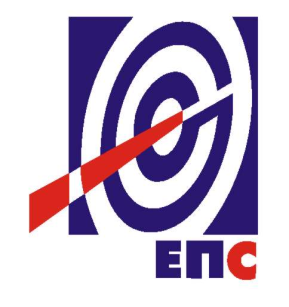 КОНКУРСНА ДОКУМЕНТАЦИЈАза подношење понуда у отвореном поступку ради закључења оквирног споразума са једним понуђачем на период од једне годинеза јавну набавку услуга КОНСУЛТАНТСКЕ УСЛУГЕ – УТВРЂИВАЊЕ РАДНИХ МЕСТА НА КОЈИМА СЕ СТАЖ ОСИГУРАЊА РАЧУНА СА УВЕЋАНИМ ТРАЈАЊЕМЈАВНА НАБАВКА БРОЈ ЈН/1000/0484/2017                                                                                    К О М И С И Ј А                                                                 за спровођење ЈН/1000/0484/2017                                 формирана Решењем бр.12.01.411399/4-17 од 25.09.2017.(заведено у ЈП ЕПС број  12.01.411399/11-17 од 20.10.2017. године)На основу члана 32, 40. и 61. Закона о јавним набавкама („Сл. гласник РС” бр. 124/12, 14/15 и 68/15, у даљем тексту Закон), члана 2.и 8. Правилника о обавезним елементима конкурсне документације у поступцима јавних набавки и начину доказивања испуњености услова („Сл. гласник РС” бр. 86/15), Одлуке о покретању поступка јавне набавке број 12.01.411399/3-17 oд 25.09.2017. године и Решења о образовању комисије за јавну набавку број 12.01.411399/4-17 oд 25.09.2017. године припремљена је:КОНКУРСНА ДОКУМЕНТАЦИЈАза подношење понуда у отвореном поступку ради закључења оквирног споразума са једним понуђачем на период од једне године за јавну набавку услуга бр. ЈН/1000/0484/2017Садржај конкурсне документације:Укупан број страна документације: 62ОПШТИ ПОДАЦИ О ЈАВНОЈ НАБАВЦИПОДАЦИ О ПРЕДМЕТУ ЈАВНЕ НАБАВКЕ2.1. Опис предмета јавне набавке, назив и ознака из општег речника  набавкеОпис предмета јавне набавке: Консултантске услуге – утврђивање радних места на којима се стаж осигурања рачуна са увећаним трајањемНазив из општег речника набавке: Услуге у области здравства и безбедности Ознака из општег речника набавке: 71317200-5Детаљани подаци о предмету набавке наведени су у техничкој спецификацији (поглавље 3. Конкурсне документације)ТЕХНИЧКА СПЕЦИФИКАЦИЈА (Врста, техничке карактеристике, квалитет, количина и опис услуге,техничка документација и планови, начин спровођења контроле и обезбеђивања гаранције квалитета, рок извршења услуге, место вршења услуге, евентуалне додатне услуге и сл.)3.1. Спецификација услугаДокументацијом је обухваћено 80 типских радних места.Потребно је утврдити радна места на којима се стаж осигурања рачуна са увећаним трајањем,сагласно Правилнику о радним местима, односно пословима на којима се стаж осигурања рачуна са увећаним трајањем ("Службени гласник РС", бр. 105/2003, 126/2004, 93/2005, , 8/2007, 56/2007, 23/2008, 49/2010, 48/2011, 50/2012 и 22/2013) односно извршити њихово препознавање и урадити:Стручну  докуменацију за утврђивање и ревизију радних места на којима се стаж осигурања рачуна са увећаним трајањемЗаписник о радним местима на којима се стаж осигурања рачуна са увећаним трајањем.3.2.  Рок и место вршења услуге Рок важења оквирног споразума је до утрошка предвиђене вредности оквирног споразума или на период од једне године.За време трајања оквирног споразума Наручилац ће по потреби испоставити захтев за наведене услуге Понуђачу путем Наруџбенице.Понуђач се обавезује да изврши услугу максимално 90 (деветесет) дана од дана пријема Наруџбенице.Уколико Понуђач не изврши реализацију услуге у року који је дефинисан наруџбеницом из оквирног споразума, Наручилац има право на наплату уговорне казне, на наплату менице за добро извршење посла у целости, као и право на раскид оквирног споразума.Место пружања услуге је конзумно подручје Јавног предузећа „Електропривреда Србије“ Београд и то: ТЦ Београд Масарикова 1-3, 11000 Београд или ТЦ Нови Сад Булевар ослобођења 100, 21000 Нови Сад или ТЦ Краљево Димитрија Туцовића 5, 36000 Краљево или ТЦ Крагујевац Димитрија Туцовића 5, 34000 Крагујевац или ТЦ Ниш Булевар Зорана Ђинђића 46а, 18000 Ниш.3.3. Остали захтеви        У циљу обезбеђења квалитета услуге, Наручилац и Понуђач ће именовати одговорна лица за праћење реализације услуге у складу са техничком спецификацијом из конкурсне документације.По свакој извршеној услузи, овлашћена лица Наручиоца и Понуђача ће потписивати Записник о пруженим услугама којим ће се вршити примопредаја извршених услуга, односно којим ће се констатовати квалитативни и квантитативни пријем извршене услуге. Уколико овлашћено  лице Наручиоца утврди да нису испоштовани сви захтеви, одмах ће изнети примедбу. Понуђач је обавезан да одмах поступи по примедби одговорног лица Наручиоца  а најкасније у року од 3 дана, у супротом на основу Записника о пруженим услугама, који садржи примедбе Наручиоца, Понуђач не може извршити фактурисање.4.   УСЛОВИ ЗА УЧЕШЋЕ У ПОСТУПКУ ЈАВНЕ НАБАВКЕ ИЗ ЧЛ. 75. И 76. ЗАКОНА О ЈАВНИМ НАБАВКАМА И УПУТСТВО КАКО СЕ ДОКАЗУЈЕ ИСПУЊЕНОСТ ТИХ УСЛОВАПонуда понуђача који не докаже да испуњава наведене обавезне и додатне услове из тачака 1. до 7. овог обрасца, биће одбијена као неприхватљива.1. Сваки подизвођач мора да испуњава услове из члана 75. став 1. тачка 1), 2) и 4) Закона, што доказује достављањем доказа наведених у овом одељку. Услове у вези са капацитетима из члана 76. Закона, понуђач испуњава самостално без обзира на ангажовање подизвођача.2. Сваки понуђач из групе понуђача  која подноси заједничку понуду мора да испуњава услове из члана 75. став 1. тачка 1), 2) и 4) Закона, што доказује достављањем доказа наведених у овом одељку. Услове у вези са капацитетима из члана 76. Закона понуђачи из групе испуњавају заједно, на основу достављених доказа у складу са овим одељком конкурсне документације.3. Докази о испуњености услова из члана 77. Закона могу се достављати у неовереним копијама. Наручилац може пре доношења одлуке о додели оквирног споразума, захтевати од понуђача, чија је понуда на основу извештаја комисије за јавну набавку оцењена као најповољнија да достави на увид оригинал или оверену копију свих или појединих доказа.Ако понуђач у остављеном, примереном року који не може бити краћи од пет дана, не достави на увид оригинал или оверену копију тражених доказа, наручилац ће његову понуду одбити као неприхватљиву.4. Лице уписано у Регистар понуђача није дужно да приликом подношења понуде доказује испуњеност обавезних услова за учешће у поступку јавне набавке, односно Наручилац не може одбити као неприхватљиву, понуду зато што не садржи доказ одређен Законом или Конкурсном документацијом, ако је понуђач, навео у понуди интернет страницу на којој су тражени подаци јавно доступни. У том случају понуђач може, да у Изјави (пожељно на меморандуму, која мора бити потписана и оверена), да наведе да је уписан у Регистар понуђача. Уз наведену Изјаву, понуђач може да достави и фотокопију Решења о упису понуђача у Регистар понуђача.  На основу члана 79. став 5. Закона понуђач није дужан да доставља следеће доказе који су јавно доступни на интернет страницама надлежних органа, и то:1) извод из регистра надлежног органа:- извод из регистра АПР: www.apr.gov.rs2) докази из члана 75. став 1. тачка 1) ,2) и 4) Закона- регистар понуђача: www.apr.gov.rs3)nbs.rs5. Уколико је доказ о испуњености услова електронски документ, понуђач доставља копију електронског документа у писаном облику, у складу са законом којим се уређује електронски документ.6. Ако понуђач има седиште у другој држави, наручилац може да провери да ли су документи којима понуђач доказује испуњеност тражених услова издати од стране надлежних органа те државе.7. Ако понуђач није могао да прибави тражена документа у року за подношење понуде, због тога што она до тренутка подношења понуде нису могла бити издата по прописима државе у којој понуђач има седиште и уколико уз понуду приложи одговарајући доказ за то, наручилац ће дозволити понуђачу да накнадно достави тражена документа у примереном року.8. Ако се у држави у којој понуђач има седиште не издају докази из члана 77. став 1. Закона, понуђач може, уместо доказа, приложити своју писану изјаву, дату под кривичном и материјалном одговорношћу оверену пред судским или управним органом, јавним бележником или другим надлежним органом те државе9. Понуђач је дужан да без одлагања, а најкасније у року од пет дана од дана настанка промене у било којем од података које доказује, о тој промени писмено обавести наручиоца и да је документује на прописани начин.5. КРИТЕРИЈУМ ЗА ДОДЕЛУ ОКВИРНОГ СПОРАЗУМАКритеријум за доделу Оквирног споразума је најнижа понуђена цена. Комисија за јавну набавку извршиће упоређивањем укупно понуђених цена без ПДВ-а. Уколико по извршеном рангирању две или више понуда буду имале исте цене, најповољнија понуда биће изабрана према резервном критеријуму: - краћи рок извршења услуге. Уколико ни после примене резервног критеријума не буде могуће изабрати најповољнију понуду, најповољнија понуда биће изабрана путем жреба.Извлачење путем жреба наручилац ће извршити јавно, у присуству понуђача који имају исту најнижу понуђену цену. На посебним папирима који су исте величине и боје Наручилац ће исписати називе понуђача, те папире ставити у кутију, одакле ће члан Комисије извући само један папир. Понуђачу чији назив буде на извученом папиру биће додељен оквирни споразум.Наручилац ће сачинити и доставити записник о спроведеном извлачењу путем жреба.Записник о  извлачењу путем жреба потписују чланови комисије и присутни овлашћени представници понуђача, који преузимају примерак записника. Наручилац ће поштом или електронским путем доставити Записник о  извлачењу путем жреба понуђачима који нису присутни на извлачењу.6.  УПУТСТВО ПОНУЂАЧИМА КАКО ДА САЧИНЕ ПОНУДУКонкурсна документација садржи Упутство понуђачима како да сачине понуду и потребне податке о захтевима Наручиоца у погледу садржине понуде, као и услове под којима се спроводи поступак избора најповољније понуде у поступку јавне набавке.Понуђач мора да испуњава све услове одређене Законом о јавним набавкама (у даљем тексту: Закон) и конкурсном документацијом. Понуда се припрема и доставља на основу позива, у складу са конкурсном документацијом, у супротном, понуда се одбија као неприхватљива.  Језик на којем понуда мора бити састављенаНаручилац је припремио конкурсну документацију на српском језику и водиће поступак јавне набавке на српском језику. Понуда са свим прилозима мора бити сачињена на српском језику.Прилози који чине саставни део понуде, достављају се на српском језику. Уколико је неки прилог (доказ или документ) на страном језику, он мора бити преведен на српски језик и оверен од стране овлашћеног преводиоца, у супротном ће понуда бити одбијена као неприхватљива.  Начин састављања и подношења понудеПонуђач је обавезан да сачини понуду тако што Понуђач уписује тражене податке у обрасце који су саставни део конкурсне документације и оверава је печатом и потписом законског заступника, другог заступника уписаног у регистар надлежног органа или лица овлашћеног од стране законског заступника уз доставу овлашћења у понуди. Доставља их заједно са осталим документима који представљају обавезну садржину понуде.Препоручује се да сви документи поднети у понуди  буду нумерисани и повезани у целину (јемствеником, траком и сл.), тако да се појединачни листови, односно прилози, не могу накнадно убацивати, одстрањивати или замењивати. Препоручује се да се нумерација поднете документације и образаца у понуди изврши на свакоj страни на којој има текста, исписивањем “1 од н“, „2 од н“ и тако све до „н од н“, с тим да „н“ представља укупан број страна понуде.Препоручује се да доказе који се достављају уз понуду, а због своје важности не смеју бити оштећени, означени бројем (банкарска гаранција, меница), стављају се у посебну фолију, а на фолији се видно означава редни број странице листа из понуде. Фолија се мора залепити при врху како би се докази, који се због своје важности не смеју оштетити, заштитили.Понуђач подноси понуду у затвореној коверти или кутији, тако да се при отварању може проверити да ли је затворена, као и када, на адресу: Јавно предузеће „Електропривреда Србије“, ПАК 103925, писарница Балканска 13, 11000 Београд- са назнаком: „Понуда за јавну набавку услуга – Консултантске услуге – утврђивање радних места на којима се стаж осигурања рачуна са увећаним трајањем, ЈН/1000/0484/2017 - НЕ ОТВАРАТИ“. На полеђини коверте обавезно се уписује тачан назив и адреса понуђача, телефон и факс понуђача, као и име и презиме овлашћеног лица за контакт.У случају да понуду подноси група понуђача, на полеђини коверте  назначити да се ради о групи понуђача и навести називе и адресу свих чланова групе понуђача.Уколико понуђачи подносе заједничку понуду, група понуђача може да се определи да обрасце дате у конкурсној документацији потписују и печатом оверавају сви понуђачи из групе понуђача или група понуђача може да одреди једног понуђача из групе који ће потписивати и печатом оверавати обрасце дате у конкурсној документацији, изузев образаца који подразумевају давање изјава под материјалном и кривичном одговорношћу морају бити потписани и оверени печатом од стране сваког понуђача из групе понуђача.У случају да се понуђачи определе да један понуђач из групе потписује и печатом оверава обрасце дате у конкурсној документацији (изузев образаца који подразумевају давање изјава под материјалном и кривичном одговорношћу), наведено треба дефинисати споразумом којим се понуђачи из групе међусобно и према наручиоцу обавезују на извршење јавне набавке, а који чини саставни део заједничке понуде сагласно чл. 81. Закона. Уколико је неопходно да понуђач исправи грешке које је направио приликом састављања понуде и попуњавања образаца из конкурсне документације, дужан је да поред такве исправке стави потпис особе или особа које су потписале образац понуде и печат понуђача.  Обавезна садржина понудеСадржину понуде, поред Обрасца понуде, чине и сви остали докази, Изјаве о испуњености услова из чл. 75. и 76. Закона о јавним набавкама, предвиђени чл. 77. Закона, који су наведени у конкурсној документацији, као и сви тражени прилози и изјаве (попуњени, потписани и печатом оверени) на начин предвиђен следећим ставом ове тачке:Образац понуде Структура цене Образац трошкова припреме понуде, ако понуђач захтева надокнаду трошкова у складу са чл. 88 ЗаконаИзјава о независној понуди Изјава у складу са чланом 75. став 2. Закона обрасци, изјаве и докази одређене тачком 6.9 или 6.10 овог упутства у случају да понуђач подноси понуду са подизвођачем или заједничку понуду подноси група понуђачапотписан и печатом оверен „Модел оквирног споразума“ (пожељно је да буде попуњен)Овлашћење за потписника (ако не потписује заступник)Споразум ( у случају поношења заједничке понуде)Докази за испуњеност обавезних и додатних условаСредство финансијског обезбеђењаНаручилац ће одбити као неприхватљиве све понуде које не испуњавају услове из позива за подношење понуда и конкурсне документације.Наручилац ће одбити као неприхватљиву понуду понуђача, за коју се у поступку стручне оцене понуда утврди да докази који су саставни део понуде садрже неистините податке.   Подношење и отварање понудаБлаговременим се сматрају понуде које су примљене, у складу са Позивом за подношење понуда објављеним на Порталу јавних набавки, без обзира на начин на који су послате.Ако је понуда поднета по истеку рока за подношење понуда одређеног у позиву, сматраће се неблаговременом, а Наручилац ће по окончању поступка отварања понуда, овакву понуду вратити неотворену понуђачу, са назнаком да је поднета неблаговремено.Комисија за јавне набавке ће благовремено поднете понуде јавно отворити дана наведеном у Позиву за подношење понуда у просторијама Јавног предузећа „Електропривреда Србије“ Београд, ул. Балканска 13, спрат 2.Представници понуђача који учествују у поступку јавног отварања понуда, морају да пре почетка поступка јавног отварања доставе Комисији за јавне набавке писано овлашћењеза учествовање у овом поступку (пожељно да буде издато на меморандуму понуђача) заведено и оверено печатом и потписом законског заступника понуђача или другог заступника уписаног у регистар надлежног органа или лица овлашћеног од стране законског заступника уз доставу овлашћења у понуди.Комисија за јавну набавку води записник о отварању понуда у који се уносе подаци у складу са Законом.Записник о отварању понуда потписују чланови комисије и присутни овлашћени представници понуђача, који преузимају примерак записника.Наручилац ће у року од три 3 (словима: три) дана од дана окончања поступка отварања понуда поштом или електронским путем доставити записник о отварању понуда понуђачима који нису учествовали у поступку отварања понуда.   Начин подношења понудеПонуђач може поднети само једну понуду.Понуду може поднети понуђач самостално, група понуђача, као и понуђач са подизвођачем.Понуђач који је самостално поднео понуду не може истовремено да учествује у заједничкој понуди или као подизвођач. У случају да понуђач поступи супротно наведеном упутству свака понуда понуђача у којој се појављује биће одбијена. Понуђач може бити члан само једне групе понуђача која подноси заједничку понуду, односно учествовати у само једној заједничкој понуди. Уколико је понуђач, у оквиру групе понуђача, поднео две или више заједничких понуда, Наручилац ће све такве понуде одбити.Понуђач који је члан групе понуђача не може истовремено да учествује као подизвођач. У случају да понуђач поступи супротно наведеном упутству свака понуда понуђача у којој се појављује биће одбијена.   Измена, допуна и опозив понудеУ року за подношење понуде понуђач може да измени или допуни већ поднету понуду писаним путем, на адресу Наручиоца, са назнаком „ИЗМЕНА – ДОПУНА - Понуде за јавну набавку услуга – Консултантске услуге – утврђивање радних места на којима се стаж осигурања рачуна са увећаним трајањем, ЈН/1000/0484/2017 - НЕ ОТВАРАТИ“..У случају измене или допуне достављене понуде, Наручилац ће приликом стручне оцене понуде узети у обзир измене и допуне само ако су извршене у целини и према обрасцу на који се, у већ достављеној понуди,измена или допуна односи.У року за подношење понуде понуђач може да опозове поднету понуду писаним путем, на адресу Наручиоца, са назнаком „ОПОЗИВ - Понуде за јавну набавку услуга – Консултантске услуге – утврђивање радних места на којима се стаж осигурања рачуна са увећаним трајањем, ЈН/1000/0484/2017- НЕ ОТВАРАТИ“.У случају опозива поднете понуде пре истека рока за подношење понуда, Наручилац такву понуду неће отварати, већ ће је неотворену вратити понуђачу.Уколико понуђач измени или опозове понуду поднету по истеку рока за подношење понуда, Наручилац ће наплатити средство обезбеђења дато на име озбиљности понуде.     ПартијеНабавка није обликована по партијама.    Понуда са варијантамаПонуда са варијантама није дозвољена.    Подношење понуде са подизвођачимаПонуђач је дужан да у понуди наведе да ли ће извршење набавке делимично поверити подизвођачу. Ако понуђач у понуди наведе да ће делимично извршење набавке поверити подизвођачу, дужан је да наведе:- назив подизвођача, а уколико оквирни споразум између наручиоца и понуђача буде закључен, тај подизвођач ће бити наведен у оквирном споразуму;- проценат укупне вредности набавке који ће поверити подизвођачу, а који не може бити већи од 50% као и део предметне набавке који ће извршити преко подизвођача.Понуђач у потпуности одговара наручиоцу за извршење уговорене набавке, без обзира на број подизвођача и обавезан је да наручиоцу, на његов захтев, омогући приступ код подизвођача ради утврђивања испуњености услова.Обавеза понуђача је да за подизвођача достави доказе о испуњености обавезних услова из члана 75. став 1. тачка 1), 2) и 4) Закона наведених у одељку Услови за учешће из члана 75. и 76. Закона и Упутство како се доказује испуњеност тих услова, што доказује достављањем Изјаве. Додатне услове понуђач испуњава самостално, без обзира на агажовање подизвођача.Све обрасце у понуди потписује и оверава понуђач, изузев образаца под пуном материјалном и кривичном одговорношћу, које попуњава, потписује и оверава сваки подизвођач у своје име.Понуђач не може ангажовати као подизвођача лице које није навео у понуди, у супротном наручилац ће реализовати средство обезбеђења и раскинути оквирни споразум, осим ако би раскидом оквирног споразума Наручилац претрпео знатну штету. Добављач може ангажовати као подизвођача лице које није навео у понуди, ако је на страни подизвођача након подношења понуде настала трајнија неспособност плаћања, ако то лице испуњава све услове одређене за подизвођача и уколико добије претходну сагласност Наручиоца. Све ово не утиче на правило да понуђач (добављач) у потпуности одговара наручиоцу за извршење обавеза из поступка јавне набавке, односно за извршење уговорних обавеза, без обзира на број подизвођача.Наручилац у овом поступку не предвиђа примену одредби става 9. и 10. члана 80. Закона.Подношење заједничке понудеУ случају да више понуђача поднесе заједничку понуду, они као саставни део понуде морају доставити Споразум о заједничком извршењу набавке, којим се међусобно и према Наручиоцу обавезују на заједничко извршење набавке, који обавезно садржи податке прописане члан 81. став 4. и 5.Закона о јавним набавкама и то: податке о члану групе који ће бити Носилац посла, односно који ће поднети понуду и који ће заступати групу понуђача пред Наручиоцем;опис послова сваког од понуђача из групе понуђача у извршењу оквирног споразума.Сваки понуђач из групе понуђача  која подноси заједничку понуду мора да испуњава услове из члана 75.  став 1. тачка 1), 2) и 4) Закона, наведене у одељку Услови за учешће из члана 75. и 76. Закона и Упутство како се доказује испуњеност тих услова, што доказује достављањем Изјаве. Услове у вези са капацитетима, у складу са чланом 76. Закона, понуђачи из групе испуњавају заједно, на основу достављених доказа дефинисаних конкурсном документацијом/Изјавом.Услов из члана 75.став 1.тачка 5. Закона, обавезан је да испуни понуђач из групе понуђача којем је поверено извршење дела набавке за које је неопходна испуњеност тог услова.У случају заједничке понуде групе понуђача обрасце под пуном материјалном и кривичном одговорношћу попуњава, потписује и оверава сваки члан групе понуђача у своје име.( Образац Изјаве о независној понуди и Образац изјаве у складу са чланом 75. став 2. Закона)Понуђачи из групе понуђача одговорају неограничено солидарно према наручиоцу.Понуђена ценаЦена се исказује у динарима, без пореза на додату вредност.У случају да у достављеној понуди није назначено да ли је понуђена цена са или без пореза на додату вредност, сматраће се сагласно Закону, да је иста без пореза на додату вредност. Јединичне цене и укупно понуђена цена морају бити изражене са две децимале у складу са правилом заокруживања бројева. У случају рачунске грешке меродавна ће бити јединична цена без ПДВ.Понуда која је изражена у две валуте, сматраће се неприхватљивом.Вредност понуде се користи у поступку стручне оцене понуда за рангирање истих док се оквирни споразум закључује на процењену вредност набавке.Ако је у понуди исказана неуобичајено ниска цена, Наручилац ће поступити у складу са чланом 92. Закона.
Цена је фиксна за време трајања Оквирног споразумаРок и место извршењаРок важења оквирног споразума је до утрошка предвиђене вредности оквирног споразума или на период од једне године.За време трајања оквирног споразума Наручилац ће по потреби испоставити захтев за наведене услуге Понуђачу путем Наруџбенице.Понуђач се обавезује да изврши услугу максимално 90 (деветесет) дана од дана пријема Наруџбенице.Уколико Понуђач не изврши реализацију услуге у року који је дефинисан наруџбеницом из оквирног споразума, Наручилац има право на наплату уговорне казне, на наплату менице за добро извршење посла у целости, као и право на раскид оквирног споразума.Место пружања услуге је конзумно подручје Јавног предузећа „Електропривреда Србије“ Београд и то: ТЦ Београд Масарикова 1-3, 11000 Београд или ТЦ Нови Сад Булевар ослобођења 100, 21000 Нови Сад или ТЦ Краљево Димитрија Туцовића 5, 36000 Краљево или ТЦ Крагујевац Димитрија Туцовића 5, 34000 Крагујевац или ТЦ Ниш Булевар Зорана Ђинђића 46а, 18000 Ниш.Квалитативни и квантитативни пријем врши се у просторијама Наручиоца, уз присуство овлашћених лица Наручиоца и Понуђача.У циљу обезбеђења квалитета услуге, Наручилац и Понуђач ће именовати одговорна лица за праћење реализације услуге у складу са техничком спецификацијом из конкурсне документације.По свакој извршеној услузи, овлашћена лица Наручиоца и Понуђача ће потписивати Записник о пруженим услугама којим ће се вршити примопредаја извршених услуга, односно којим ће се констатовати квалитативни и квантитативни пријем извршене услуге. Уколико овлашћено  лице Наручиоца утврди да нису испоштовани сви захтеви, одмах ће изнети примедбу. Понуђач је обавезан да одмах поступи по примедби одговорног лица Наручиоца  а најкасније у року од 3 дана, у супротом на основу Записника о пруженим услугама, који садржи примедбе Наручиоца, Понуђач не може извршити фактурисање.6.13      Начин и услови плаћањаПлаћање ће извршити на текући рачун Понуђача, сукцесивно, након извршења услуге а по појединачној наруџбеници, у року од 45 дана од добијања исправног појединачног рачуна. Појединачни рачуни се испостављају по основу сваке појединачне пружене услуге и потписивања записника о пруженим услугама од стране овлашћених представника Наручиоца и Понуђача - без примедби.Рачун се доставља на адресу Наручиоца: Јавно предузеће „Електропривреда Србије“ Београд, ул. Царице Милице бр.2, ПИБ 103920327. У  рачуну  се обавезно наводи локација Наручиоца у којој је извршена услуга и број Оквирног споразума и  Наруџбенице, по коме је извршена услуга.Уз рачун Понуђач је у  обавези да достави копију наруџбенице и Записник о пруженим услугама који мора да садржи датум кад је услуга извршена и детаљну спецификацију (опис и обим) извршених услуга, без примедби, који потписују овлашћено  лице Наручиоца и Понуђача. Само овако достављен рачун ће се сматрати исправним рачуном.У испостављеном рачуну  и отпремници Понуђач  је дужан да се придржава тачно дефинисаних назива из конкурсне документације и прихваћене понуде( из Образца структуре цене).Рачуни који не одговарају наведеним тачним називима, ће се сматрати неисправним:Уколико,због коришћења различитих шифарника и софтерских решења није могуће у самом рачуну навести горе наведени тачан назив,Понуђач  је обавезан да уз рачун достави прилог са упоредним називима из рачуна са захтеваним називима из конкурсне документације и прихваћене понуде.6.14     Рок важења понудеПонуда мора да важи најмање 90 (словима: деведесет) дана од дана отварања понуда. У случају да понуђач наведе краћи рок важења понуде, понуда ће бити одбијена, као неприхватљива. 6.15.  Гарантни рок  Није предвиђен.6.16    Средства финансијског обезбеђењаНаручилац користи право да захтева средстава финансијског обезбеђења (у даљем тексу СФО) којим понуђачи обезбеђују испуњење својих обавеза достављају се:- у поступку јавне набавке и достављају се уз понуду,- у поступку закључења оквирног споразума,- по потписивању Записника о примопредаји– без примедби.Сви трошкови око прибављања средстава обезбеђења падају на терет понуђача, а и исти могу бити наведени у Обрасцу трошкова припреме понуде.Члан групе понуђача може бити налогодавац средства финансијског обезбеђења.Средства финансијског обезбеђења морају да буду у валути у којој је и понуда.Ако се за време трајања Оквирног споразума промене рокови за извршење уговорне обавезе, важност  СФО мора се продужити.Средство обезбеђења за озбиљност понудеПонуђач је обавезан да уз понуду Наручиоцу достави:бланко сопствену меницу за озбиљност понуде која је:издата са клаузулом „без протеста“ и „без извештаја“ потписана од стране законског заступника или лица по овлашћењу  законског заступника, на начин који прописује Закон о меници ("Сл. лист ФНРЈ" бр. 104/46, "Сл. лист СФРЈ" бр. 16/65, 54/70 и 57/89 и "Сл. лист СРЈ" бр. 46/96, Сл. лист СЦГ бр. 01/03 Уст. повеља) и Закон о платним услугама  ( Сл. гласник .РС..број 139/2014).евидентирана у Регистру меница и овлашћења кога води Народна банка Србије у складу са Одлуком о ближим условима, садржини и начину вођења регистра меница и овлашћења („Сл. гласник РС“ бр. 56/11 и 80/15) и то документује овереним захтевом пословној банци да региструје меницу са одређеним серијским бројем, основ на основу кога се издаје меница и менично овлашћење (број ЈН) и износ из основа (тачка 4. став 2. Одлуке).Менично писмо – овлашћење којим понуђач овлашћује наручиоца да може наплатити меницу  на износ од 10% од вредности понуде (без ПДВ-а) са роком важења минимално 30 дана дужим од рока важења понуде, с тим да евентуални продужетак рока важења понуде има за последицу и продужење рока важења менице и меничног овлашћења, које мора бити издато на основу Закона о меници. овлашћење којим законски заступник овлашћује лица за потписивање менице и меничног овлашћења за конкретан посао, у случају да меницу и менично овлашћење не потписује законски заступник понуђача;фотокопију важећег Картона депонованих потписа овлашћених лица за располагање новчаним средствима понуђача код  пословне банке, оверену од стране банке на дан издавања менице и меничног овлашћења (потребно је да се поклапају датум са меничног овлашћења и датум овере банке на фотокопији депо картона),фотокопију ОП обрасца за законског заступника и лица овлашћених за потпис менице / овлашћења (Оверени потписи лица овлашћених за заступање),Доказ о регистрацији менице у Регистру меница Народне банке Србије (фотокопија  Захтева за регистрацију менице од стране пословне банке која је извршила регистрацију менице или извод са интернет странице Регистра меница и овлашћења НБС) У  случају  да  изабрани  Понуђач  после  истека  рока  за  подношење  понуда,  а  у  року важења  опције  понуде,  повуче  или  измени  понуду,   не  потпише  оквирни споразум  када  је његова  понуда  изабрана  као  најповољнија или не достави средство финансијског обезбеђења које је захтевано, Наручилац  има  право  да  изврши  наплату бланко сопствене менице  за  озбиљност  понуде.Меница ће бити враћена Понуђачу у року од осам дана од дана предаје наручиоцу средства финансијског обезбеђења која су захтевана у закљученом оквирном споразуму.Меница ће бити враћена понуђачу са којим није закључен оквирни споразум одмах по закључењу истог са понуђачем чија понуда буде изабрана као најповољнија.Уколико средство финансијског обезбеђења није достављено у складу са захтевом из Конкурсне документације понуда ће бити одбијена као неприхватљива.Средство обезбеђења за добро извршење послаПонуђач је обавезан да у тренутку, а најкасније у року од 7 (словима: седам) дана од закључења оквирног споразума достави:- Меницу као гаранцију добро извршење посла у поступку закључења оквирног споразумаПонуђач је обавезан да Наручиоцу у тренутку, а најкасније у року од 7 (седам) дана од  закључења Оквирног споразума  достави:1. бланко сопствену меницу за добро извршење посла која је издата са клаузулом „без протеста“ и „без извештаја“ потписана од стране законског заступника или лица по овлашћењу  законског заступника, на начин који прописује Закон о меници ("Сл. лист ФНРЈ" бр. 104/46, "Сл. лист СФРЈ" бр. 16/65, 54/70 и 57/89 и "Сл. лист СРЈ" бр. 46/96, Сл. лист СЦГ бр. 01/03 Уст. повеља)2.  Менично писмо – овлашћење којим понуђач овлашћује наручиоца да може наплатити меницу  на износ од  10 % од вредности оквирног споразума (без ПДВ) са роком важења минимално 30 (тридесет) дана дужим од уговореног рока важења оквирног споразума, с тим да евентуални продужетак рока има за последицу и продужење рока важења менице и меничног овлашћења, 3. фотокопију важећег Картона депонованих потписа овлашћених лица за располагање новчаним средствима понуђача код  пословне банке, оверену од стране банке на дан издавања менице и меничног овлашћења (потребно је да се поклапају датум са меничног овлашћења и датум овере банке на фотокопији депо картона),4. фотокопију ОП обрасца.5. Доказ о регистрацији менице у Регистру меница Народне банке Србије (фотокопија  Захтева за регистрацију менице од стране пословне банке која је извршила регистрацију менице или извод са интернет странице Регистра меница и овлашћења НБС) у складу са Одлуком о ближим условима, садржини и начину вођења регистра меница и овлашћења („Сл. гласник РС“ бр. 56/11 и 80/15,76/2016)Достављање средстава финансијског обезбеђењаСредство финансијског обезбеђења за озбиљност понуде доставља се као саставни део понуде.Средство финансијског обезбеђења за добро извршење посла  гласи на Јавно предузеће „Електропривреда Србије“ Београд, и доставља се лично или поштом на адресу: Јавно предузеће „Електропривреда Србије“, Београд, Балканска 13, са назнаком: Средство финансијског обезбеђења за, ЈН/1000/0484/2017.Начин означавања поверљивих података у понудиПодаци које понуђач оправдано означи као поверљиве биће коришћени само у току поступка јавне набавке у складу са позивом и неће бити доступни ником изван круга лица која су укључена у поступак јавне набавке. Ови подаци неће бити објављени приликом отварања понуда и у наставку поступка. Наручилац може да одбије да пружи информацију која би значила повреду поверљивости података добијених у понуди. Као поверљива, понуђач може означити документа која садрже личне податке, а које не садржи ни један јавни регистар, или која на други начин нису доступна, као и пословне податке који су прописима одређени као поверљиви. Наручилац ће као поверљива третирати она документа која у десном горњем углу великим словима имају исписано „ПОВЕРЉИВО“.Наручилац не одговара за поверљивост података који нису означени на горе наведени начин.Ако се као поверљиви означе подаци који не одговарају горе наведеним условима, Наручилац ће позвати понуђача да уклони ознаку поверљивости. Понуђач ће то учинити тако што ће његов представник изнад ознаке поверљивости написати „ОПОЗИВ“, уписати датум, време и потписати се.Ако понуђач у року који одреди Наручилац не опозове поверљивост докумената, Наручилац ће третирати ову понуду као понуду без поверљивих података.Наручилац је дужан да доследно поштује законите интересе понуђача, штитећи њихове техничке и пословне тајне у смислу закона којим се уређује заштита пословне тајне.Неће се сматрати поверљивим докази о испуњености обавезних услова, цена и други подаци из понуде који су од значаја за примену критеријума и рангирање понуде. Поштовање обавеза које произлазе из прописа о заштити на раду и других прописаПонуђач је дужан да при састављању понуде изричито наведе да је поштовао обавезе које произлазе из важећих прописа о заштити на раду, запошљавању и условима рада, заштити животне средине, као и да нема забрану обављања делатности која је на снази у време подношења понуде.Накнада за коришћење патенатаНакнаду за коришћење патената, као и одговорност за повреду заштићених права интелектуалне својине трећих лица сноси понуђач.Начело заштите животне средине и обезбеђивања енергетске ефикасностиНаручилац је дужан да набавља добра која не загађују, односно који минимално утичу на животну средину, односно који обезбеђују адекватно смањење потрошње енергије – енергетску ефикасност.Додатне информације и објашњењаЗаинтерсовано лице може, у писаном облику, тражити од Наручиоца додатне информације или појашњења у вези са припремањем понуде,при чему може да укаже Наручиоцу и на евентуално уочене недостатке и неправилности у конкурсној документацији, најкасније пет дана пре истека рока за подношење понуде, на адресу Наручиоца, са назнаком: „ОБЈАШЊЕЊА – позив за јавну набавку број ЈН/1000/0484/2017“ или електронским путем на е-mail адресу: jelena.sormaz@eps.rs, радним данима (понедељак – петак) у времену од 07,30 до 15,30 часова. Захтев за појашњење примљен после наведеног времена или током викенда/нерадног дана биће евидентиран као примљен првог следећег радног дана.Наручилац ће у року од три дана по пријему захтева објавити Одговор на захтев на Порталу јавних набавки и својој интернет страници.Тражење додатних информација и појашњења телефоном није дозвољено.Ако је документ из поступка јавне набавке достављен од стране наручиоца или понуђача путем електронске поште или факсом, страна која је извршила достављање дужна је да од друге стране захтева да на исти начин потврди пријем тог документа, што је друга страна дужна и да учини када је то неопходно као доказ да је извршено достављање.Ако наручилац у року предвиђеном за подношење понуда измени или допуни конкурсну документацију, дужан је да без одлагања измене или допуне објави на Порталу јавних набавки и на својој интернет страници.Ако наручилац измени или допуни конкурсну документацију осам или мање дана пре истека рока за подношење понуда, наручилац је дужан да продужи рок за подношење понуда и објави обавештење о продужењу рока за подношење понуда.По истеку рока предвиђеног за подношење понуда наручилац не може да мења нити да допуњује конкурсну документацију.Комуникација у поступку јавне набавке се врши на начин чланом 20. Закона.У зависности од изабраног вида комуникације, Наручилац ће поступати у складу са 13. начелним ставом који је Републичка комисија за заштиту права у поступцима јавних набавки заузела на 3. Општој седници, 14.04.2014. године (објављеним на интернет страници www.кjn.gov.rs).Трошкови понудеТрошкове припреме и подношења понуде сноси искључиво Понуђач и не може тражити од Наручиоца накнаду трошкова.Понуђач може да у оквиру понуде достави укупан износ и структуру трошкова припремања понуде тако што попуњава, потписује и оверава печатом Образац трошкова припреме понуде.Додатна објашњења, контрола и допуштене исправкеНаручилац може да захтева од понуђача додатна објашњења која ће му помоћи при прегледу, вредновању и упоређивању понуда, а може да врши и контролу (увид) код понуђача, односно његовог подизвођача.Уколико је потребно вршити додатна објашњења, Наручилац ће Понуђачу оставити примерени рок да поступи по позиву Наручиоца, односно да омогући Наручиоцу контролу (увид) код Понуђача, као и код његовог Подизвођача.Наручилац може, уз сагласност Понуђача, да изврши исправке рачунских грешака уочених приликом разматрања понуде по окончаном поступку отварања понуда.У случају разлике између јединичне цене и укупне цене, меродавна је јединична цена. Ако се Понуђач не сагласи са исправком рачунских грешака, Наручилац ће његову понуду одбити као неприхватљиву.Разлози за одбијање понуде Понуда ће бити одбијена ако:је неблаговремена, неприхватљива или неодговарајућа;ако се понуђач не сагласи са исправком рачунских грешака;ако има битне недостатке сходно члану 106. Закона       6.25 Рок за доношење Одлуке о закључењу оквирног споразума/обуставиНаручилац ће одлуку о заључењу оквирног споразума/обустави поступка донети у року од максимално 25 (двадесетпет) дана од дана јавног отварања понуда.Одлуку о закључењу Оквирног споразума Наручилац ће објавити на Порталу јавних набавки и на својој интернет страници у року од 3 (три) дана од дана доношења.Наручилац ће донети одлуку о обустави поступка јавне набавке у складу са чланом 109. Закона.6.26      Негативне референцеНаручилац може одбити понуду уколико поседује доказ да је понуђач у претходне три године пре објављивања позива за подношење понуда, у поступку јавне набавке:поступао супротно забрани из чл. 23. и 25. Закона;учинио повреду конкуренције;доставио неистините податке у понуди или без оправданих разлога одбио да закључи оквирни споразум о јавној набавци, након што му је оквирни споразум додељен;одбио да достави доказе и средства обезбеђења на шта се у понуди обавезао.Наручилац може одбити понуду уколико поседује доказ који потврђује да понуђач није испуњавао своје обавезе по раније закљученим уговорима о јавним набавкама који су се односили на исти предмет набавке, за период од претходне три годинепре објављивања позива за подношење понуда. Доказ наведеног може бити:правоснажна судска одлука или коначна одлука другог надлежног органа;исправа о реализованом средству обезбеђења испуњења обавеза у поступку јавне набавке или испуњења уговорних обавеза;исправа о наплаћеној уговорној казни;рекламације потрошача, односно корисника, ако нису отклоњене у уговореном року;изјава о раскиду уговора због неиспуњења битних елемената уговора дата на начин и под условима предвиђеним законом којим се уређују облигациони односи;доказ о ангажовању на извршењу уговора о јавној набавци лица која нису означена у понуди као подизвођачи, односно чланови групе понуђача;други одговарајући доказ примерен предмету јавне набавке који се односи на испуњење обавеза у ранијим поступцима јавне набавке или по раније закљученим уговорима о јавним набавкама.Наручилац може одбити понуду ако поседује доказ из става 3. тачка 1) члана 82. Закона, који се односи на поступак који је спровео или уговор који је закључио и други наручилац ако је предмет јавне набавке истоврсан. Наручилац ће поступити на наведене начине и у случају заједничке понуде групе понуђача уколико утврди да постоје напред наведени докази за једног или више чланова групе понуђача. 6.27       Увид у документацијуПонуђач има право да изврши увид у документацију о спроведеном поступку јавне набавке после доношења одлуке о додели оквирног спопразума, односно одлуке о обустави поступка о чему може поднети писмени захтев Наручиоцу.Наручилац је дужан да лицу из става 1. омогући увид у документацију и копирање документације из поступка о трошку подносиоца захтева, у року од два дана од дана пријема писаног захтева, уз обавезу да заштити податке у складу са чл.14. Закона.6.28      Заштита права понуђачаОбавештење о роковима и начину подношења захтева за заштиту права, са детаљним упутством о садржини потпуног захтева за заштиту права у складу са чланом 151. став 1. тач. 1)–7) Закона, као и износом таксе из члана 156. став 1. тач. 1)–3) Закона и детаљним упутством о потврди из члана 151. став 1. тачка 6) Закона којом се потврђује да је уплата таксе извршена, а која се прилаже уз захтев за заштиту права приликом подношења захтева наручиоцу, како би се захтев сматрао потпуним:Рокови и начин подношења захтева за заштиту права:Захтев за заштиту права подноси се лично или путем поште на адресу: ЈП „Електропривреда Србије“ Београд, Балканска 13, са назнаком Захтев за заштиту права за ЈН услуга – Консултантске услуге – утврђивање радних места на којима се стаж осигурања рачуна са увећаним трајањем, ЈН/1000/0484/2017, а копија се истовремено доставља Републичкој комисији.Захтев за заштиту права се може доставити и путем електронске поште на e-mail: jelena.sormaz@eps.rs  радним данима (понедељак-петак) од 8,00 до 15,00 часова.Захтев за заштиту права може се поднети у току целог поступка јавне набавке, против сваке радње наручиоца, осим ако овим законом није другачије одређено.Захтев за заштиту права којим се оспорава врста поступка, садржина позива за подношење понуда или конкурсне документације сматраће се благовременим ако је примљен од стране наручиоца најкасније  7 (седам) дана пре истека рока за подношење понуда, без обзира на начин достављања и уколико је подносилац захтева у складу са чланом 63. став 2. овог закона указао наручиоцу на евентуалне недостатке и неправилности, а наручилац исте није отклонио. Захтев за заштиту права којим се оспоравају радње које наручилац предузме пре истека рока за подношење понуда, а након истека рока из става 3. ове тачке, сматраће се благовременим уколико је поднет најкасније до истека рока за подношење понуда. После доношења одлуке о закључењу Оквирног споразума  и одлуке о обустави поступка, рок за подношење захтева за заштиту права је 10 (словима: десет) дана од дана објављивања одлуке на Порталу јавних набавки. Захтев за заштиту права не задржава даље активности наручиоца у поступку јавне набавке у складу са одредбама члана 150. Закона о јавним набавкама. Наручилац објављује обавештење о поднетом захтеву за заштиту права на Порталу јавних набавки и на својој интернет страници најкасније у року од два дана од дана пријема захтева за заштиту права, које садржи податке из Прилога 3Љ. Наручилац може да одлучи да заустави даље активности у случају подношења захтева за заштиту права, при чему је тад дужан да у обавештењу о поднетом захтеву за заштиту права наведе да зауставља даље активности у поступку јавне набавке. Детаљно упутство о садржини потпуног захтева за заштиту права у складу са чланом   151. став 1. тач. 1) – 7) Закона о јавним набавкама:Захтев за заштиту права садржи:1) назив и адресу подносиоца захтева и лице за контакт2) назив и адресу наручиоца3) податке о јавној набавци која је предмет захтева, односно о одлуци наручиоца4) повреде прописа којима се уређује поступак јавне набавке5) чињенице и доказе којима се повреде доказују6) потврду о уплати таксе из члана 156. Закона о јавним набавкама7) потпис подносиоца.Ако поднети захтев за заштиту права не садржи све обавезне елементе   наручилац ће такав захтев одбацити закључком. Закључак   наручилац доставља подносиоцу захтева и Републичкој комисији у року од три дана од дана доношења. Против закључка наручиоца подносилац захтева може у року од три дана од дана пријема закључка поднети жалбу Републичкој комисији, док копију жалбе истовремено доставља наручиоцу. Износ таксе из члана 156. став 1. тач. 1)- 3) Закона о јавним набавкама:Подносилац захтева за заштиту права дужан је да на рачун буџета Републике Србије (број рачуна: 840-30678845-06, шифра плаћања 153 или 253, позив на број 100004842017, сврха: ЗЗП, ЈП ЕПС, Београд, Балканска 3,  ЈН/1000/0484/2017, прималац уплате: буџет Републике Србије) уплати таксу од 120.000,00 динара.Свака странка у поступку сноси трошкове које проузрокује својим радњама.Ако је захтев за заштиту права основан, наручилац мора подносиоцу захтева за заштиту права на писани захтев надокнадити трошкове настале по основу заштите права.Ако захтев за заштиту права није основан, подносилац захтева за заштиту права мора наручиоцу на писани захтев надокнадити трошкове настале по основу заштите права.Ако је захтев за заштиту права делимично усвојен, Републичка комисија одлучује да ли ће свака странка сносити своје трошкове или ће трошкови бити подељени сразмерно усвојеном захтеву за заштиту права.Странке у захтеву морају прецизно да наведу трошкове за које траже накнаду.Накнаду трошкова могуће је тражити до доношења одлуке наручиоца, односно Републичке комисије о поднетом захтеву за заштиту права.О трошковима одлучује Републичка комисија. Одлука Републичке комисије је извршни наслов.Детаљно упутство о потврди из члана 151. став 1. тачка 6) Закона о јавним набавкамаПотврда којом се потврђује да је уплата таксе извршена, а која се прилаже уз захтев за заштиту права приликом подношења захтева наручиоцу, како би се захтев сматрао потпуним.Чланом 151. Закона о јавним набавкама („Службени  гласник РС“, број 124/12, 14/15 и 68/15) је прописано да захтев за заштиту права мора да садржи, између осталог, и потврду о уплати таксе из члана 156. Закона о јавним набавкама.Подносилац захтева за заштиту права је дужан да на одређени рачун буџета Републике Србије уплати таксу у износу прописаном чланом 156. Закона о јавним набавкама.Као доказ о уплати таксе, у смислу члана 151. став 1. тачка 6) Закона о јавним набавкама, прихватиће се:1. Потврда о извршеној уплати таксе из члана 156. Закона о јавним набавкама која садржи следеће елементе:(1) да буде издата од стране банке и да садржи печат банке;(2) да представља доказ о извршеној уплати таксе, што значи да потврда мора да садржи податак да је налог за уплату таксе, односно налог за пренос средстава реализован, као и датум извршења налога. Републичка комисија може да изврши увид у одговарајући извод евиденционог рачуна достављеног од стране Министарства финансија – Управе за трезор и на тај начин додатно провери чињеницу да ли је налог за пренос реализован.(3) износ таксе из члана 156. Закона о јавним набавкама чија се уплата врши;(4) број рачуна: 840-30678845-06;(5) шифру плаћања: 153 или 253;(6) позив на број: подаци о броју или ознаци јавне набавке поводом које се подноси захтев за заштиту права;(7) сврха: ЗЗП; назив наручиоца; број или ознака јавне набавке поводом које се подноси захтев за заштиту права;(8) корисник: буџет Републике Србије;(9) назив уплатиоца, односно назив подносиоца захтева за заштиту права за којег је извршена уплата таксе;(10) потпис овлашћеног лица банке.2. Налог за уплату, први примерак, оверен потписом овлашћеног лица и печатом банке или поште, који садржи и све друге елементе из потврде о извршеној уплати таксе наведене под тачком 1.3. Потврда издата од стране Републике Србије, Министарства финансија, Управе за трезор, потписана и оверена печатом, која садржи све елементе из потврде оизвршеној уплати таксе из тачке 1, осим оних наведених под (1) и (10), за подносиоце захтева за заштиту права који имају отворен рачун у оквиру припадајућег консолидованог рачуна трезора, а који се води у Управи за трезор (корисници буџетских средстава, корисници средстава организација за обавезно социјално осигурање и други корисници јавних средстава);4. Потврда издата од стране Народне банке Србије, која садржи све елементе из потврде о извршеној уплати таксе из тачке 1, за подносиоце захтева за заштиту права (банке и други субјекти) који имају отворен рачун код Народне банке Србије у складу са законом и другим прописом.Примерак правилно попуњеног налога за пренос и примерак правилно попуњеног налога за уплату могу се видети на сајту Републичке комисије за заштиту права у поступцима јавних набавки http://www.kjn.gov.rs/ci/uputstvo-o-uplati-republicke-administrativne-takse.htmlи http://www.kjn.gov.rs/download/Taksa-popunjeni-nalozi-ci.pdf6.29   Закључивање наруџбеницаПонуђач је дужан да услугу врши сукцесивно, на писани захтев Наручиоца, а по пријему наруџбенице. Наруџбенице са елементима уговора о јавној набавци који се закључују на основу оквирног споразума морају се доделити пре завршетка трајања оквирног споразума, с тим да се трајање појединих наруџбеница закључених на основу оквирног споразума не мора подударати са трајањем оквирног споразума, већ по потреби може трајати краће или дуже.При издавању наруџбеница на основу оквирног споразума стране не могу мењати битне услове оквирног споразума као што су  опис потребних услуга, количину, јединичне цене, рок почетка и завршетка вршења услуга, и друге услове, у складу са Оквирним споразумом.6.30   Измене током трајања оквирног споразумаНаручилац може након закључења оквирног споразума, без спровођења поступка јавне набавке повећати обим предмета набавке до лимита прописаног чланом 115. став 1. Закона о јавним набавкама.Након закључења оквирног споразума, наручилац може да дозволи промену цене и других битних елемената, као што су: виша сила, измена важећих законских прописа, мере државних органа и измењене околности на тржишту настале услед више силе.7. ОБРАСЦИОБРАЗАЦ 1.ОБРАЗАЦ ПОНУДЕПонуда бр._________ од ____________за  отворени поступак јавне набавке услуга ради закључења оквирног споразума са једним понуђачем на период од једне године - Консултантске услуге – утврђивање радних места на којима се стаж осигурања рачуна са увећаним трајањем, ЈН/1000/0484/20171)ОПШТИ ПОДАЦИ О ПОНУЂАЧУ2) ПОНУДУ ПОДНОСИ: Напомена: заокружити начин подношења понуде и уписати податке о подизвођачу, уколико се понуда подноси са подизвођачем, односно податке о свим учесницима заједничке понуде, уколико понуду подноси група понуђача3) ПОДАЦИ О ПОДИЗВОЂАЧУ Напомена:Табелу „Подаци о подизвођачу“ попуњавају само они понуђачи који подносе  понуду са подизвођачем, а уколико има већи број подизвођача од места предвиђених у табели, потребно је да се наведени образац копира у довољном броју примерака, да се попуни и достави за сваког подизвођача.4) ПОДАЦИ ЧЛАНУ ГРУПЕ ПОНУЂАЧАНапомена:Табелу „Подаци о учеснику у заједничкој понуди“ попуњавају само они понуђачи који подносе заједничку понуду, а уколико има већи број учесника у заједничкој понуди од места предвиђених у табели, потребно је да се наведени образац копира у довољном броју примерака, да се попуни и достави за сваког понуђача који је учесник у заједничкој понуди.5) ЦЕНА И КОМЕРЦИЈАЛНИ УСЛОВИ ПОНУДЕЦЕНАКОМЕРЦИЈАЛНИ УСЛОВИ               Датум 				                                      Понуђач________________________                  М.П.	              _____________________                                      Напомене:-  Понуђач је обавезан да у обрасцу понуде попуни све комерцијалне услове (сва празна поља).- Уколико понуђачи подносе заједничку понуду, група понуђача може да овласти једног понуђача из групе понуђача који ће попунити, потписати и печатом оверити образац понуде или да образац понуде потпишу и печатом овере сви понуђачи из групе понуђача (у том смислу овај образац треба прилагодити већем броју потписника)ОБРАЗАЦ 2.ОБРАЗАЦ СТРУКТУРЕ ЦЕНЕТабела 1 Место и датум	Понуђач____________________	М.П.__________________     потписУпутства за попуњавање Обрасца структуре цене Понуђач је обавезан да као саставни део понуде достави образац Структуре цене 2. Обавеза понуђача је да у Обрасцу структуре цене попуни све ставке, као и да образац потпише и овери у складу са следећим објашњењима:у колону 5 уписује јединичну цену понуђене услуге исказане у динарима без ПДВ-ау колону 6 уписује јединичну цену понуђене услуге исказане у динарима са ПДВ-ому колону 7 уписује укупну цену у динарима без ПДВ-а за сваку позицију (7 = колона 4колона 5)у колону 8 уписује укупну цену у динарима са ПДВ-ом за сваку позицију (8 = колона 4колона 6)на место предвиђено за место и датум уписује се место и датум попуњавања обрасца структуре ценена место предвиђено за печат и потпис, овлашћено лице понуђача печатом оверава и потписује образац структуре ценеОБРАЗАЦ 3.На основу члана 26. Закона о јавним набавкама ( „Службени гласник РС“, бр. 124/2012, 14/15 и 68/15), члана 5. став 1. тачка 6) подтачка (4) и члана 16. Правилника о обавезним елементима конкурсне документације у поступцима јавних набавки начину доказивања испуњености услова („Службени гласник РС“, бр.86/15) понуђач даје:ИЗЈАВУ О НЕЗАВИСНОЈ ПОНУДИи под пуном материјалном и кривичном одговорношћу потврђује да је Понуду број:________ за јавну набавку услуга - Консултантске услуге – утврђивање радних места на којима се стаж осигурања рачуна са увећаним трајањем ЈН/1000/0484/2017, у отвореном поступку, ради закључења оквирног споразума са једним понуђачем на период од једне године, Наручиоца Јавно предузеће „Електропривреда Србије“ Београд, по Позиву за подношење понуда објављеном на Порталу јавних набавки и интернет страници Наручиоца дана 20.10.2017. године, поднео независно, без договора са другим понуђачима или заинтересованим лицима.Напомена:у случају постојања основане сумње у истинитост изјаве о независној понуди, наручулац ће одмах обавестити организацију надлежну за заштиту конкуренције.Организација надлежна за заштиту конкуренције, може понуђачу, односно заинтересованом лицу изрећи меру забране учешћа у поступку јавне набавке ако утврди да је понуђач, односно заинтересовано лице повредило конкуренцију у поступку јавне набавке у смислу закона којим се уређује заштита конкуренције. Мера забране учешћа у поступку јавне набавке може трајати до две године. Повреда конкуренције представља негативну референцу, у смислу члана 82. став 1. тачка 2) Закона. Уколико понуду подноси група понуђача,Изјава мора бити потписана од стране овлашћеног лица сваког понуђача из групе понуђача и оверена печатом.(У случају да понуду даје група понуђача образац копирати.)ОБРАЗАЦ 4.На основу члана 75. став 2. Закона о јавним набавкама („Службени гласник РС“ бр.124/2012, 14/15  и 68/15) као понуђач/подизвођач дајем:И З Ј А В Укојом изричито наводимо да смо у свом досадашњем раду и при састављању Понуде број:______________за јавну набавку услуга - Консултантске услуге – утврђивање радних места на којима се стаж осигурања рачуна са увећаним трајањем ЈН/1000/0484/2017, у отвореном поступку ради закључења оквирног споразума са једним понуђачем на период од једне године, поштовали обавезе које произилазе из важећих прописа о заштити на раду, запошљавању и условима рада, заштити животне средине, као и да немамо забрану обављања делатности која је на снази у време подношења Понуде.Напомена: Уколико заједничку понуду подноси група понуђача Изјава се доставља за сваког члана групе понуђача. Изјава мора бити попуњена, потписана од стране овлашћеног лица за заступање понуђача из групе понуђача и оверена печатом. У случају да понуђач подноси понуду са подизвођачем, Изјава се доставља за понуђача и сваког подизвођача. Изјава мора бити попуњена, потписана и оверена од стране овлашћеног лица за заступање понуђача/подизвођача и оверена печатом.Приликом подношења понуде овај образац копирати у потребном броју примерака.ОБРАЗАЦ 5РЕФЕРЕНТНА ЛИСТА ПОНУЂАЧАНапомена: 	У Обрасцу Референтна листа понуђача се по редним бројевима наводе реализоване извршене услуге које су у складу са захтевима из конкурсне документације. Свака услуга мора бити потврђена достављањем одговарајуће референце ранијег наручиоца, у складу са Обрасцем 5.1. Потврда о извршеним услугама понуђача, односно другим доказима наведеним у одељку 4. конкурсне докуметнације.Уколико су у Обрасцу 5 Референтна листа понуђача наведене услуге које нису потврђене достављањем одговарајућег доказа, односно одговарајуће референце или уколико дата референца не садржи све што је тражено конкурсном документацијом, такве референце се неће оцењивати. Ради лакшег утврђивања везе између Обрасца 5.1. Потврда о извршеним услугама понуђача и Обрасца 5 Референтна листа понуђача, пожељно је да понуђач на свакој референци у горњем левом углу наведе редни број референце из Обрасца 5. Референтна листа понуђача.ОБРАЗАЦ 5.1Потврда о ПРУЖЕНИМ услугама ПОТВРДА РЕФЕРЕНЦЕ Ја, доле потписани овим потврђујем да је фирма  _______________________________ за нас извршила услуге ___________________________________________које су обухватале ______________________________________________________________________________________________________________________________________(прецизирати назив, врсту и опис услуге)у периоду од ________ године до _________ године, у вредности од __________ без ПДВ, по основу Уговора број __________ од ________. године, те истог препоручујемо вама.Потврда се издаје на захтев ______________________________________ ради учешћа у отвореном поступку јавне набавке услугa “ Консултантске услуге – утврђивање радних места на којима се стаж осигурања рачуна са увећаним трајањем“- Јавна набавка број ЈН/1000/0484/2017 за коју је позив објављен на Порталу јавних набавки дана  20.10.2017. године, и у друге сврхе се не може користити.                                                                                                               (Име и презиме)Напомена: Потврда која садржи све затражене информације о референтни услугама  може бити издата и у другој форми на меморандуму претходног наручиоца. У том случају на истој не мора бити наведен назив и број ове јавне набавке. ОБРАЗАЦ 6ОБРАЗАЦ ТРОШКОВА ПРИПРЕМЕ ПОНУДЕза јавну набавку услуга - Консултантске услуге – утврђивање радних места на којима се стаж осигурања рачуна са увећаним трајањемJН/1000/0484/2017На основу члана 88. став 1. Закона о јавним набавкама („Службени гласник РС“, бр.124/12, 14/15 и 68/15), члана 5. став 1. тачка 6) подтачка (3) и члана 15. Правилника о обавезним елементима конкурсне документације у поступцима јавних набавки и начину доказивања испуњености услова  (”Службени гласник РС” бр. 86/15), уз понуду прилажем СТРУКТУРУ ТРОШКОВА ПРИПРЕМЕ ПОНУДЕСтруктуру трошкова припреме понуде прилажем и тражим накнаду наведених трошкова уколико наручилац предметни поступак јавне набавке обустави из разлога који су на страни наручиоца , сходно члану 88. став 3. Закона о јавним набавкама („Службени гласник РС“, бр.124/12, 14/15 и 68/15).Напомена:-образац трошкова припреме понуде попуњавају само они понуђачи који су имали наведене трошкове и који траже да им их Наручилац надокнади у Законом прописаном случају-остале трошкове припреме и подношења понуде сноси искључиво понуђач и не може тражити од наручиоца накнаду трошкова (члан 88. став 2. Закона) -уколико понуђач не попуни образац трошкова припреме понуде,Наручилац није дужан да му надокнади трошкове и у Законом прописаном случају-Уколико група понуђача подноси заједничку понуду овај образац потписује и оверава Носилац посла.Уколико понуђач подноси понуду са подизвођачем овај образац потписује и оверава печатом понуђач. ПРИЛОГ бр. 1СПОРАЗУМ  УЧЕСНИКА ЗАЈЕДНИЧКЕ ПОНУДЕНа основу члана 81. Закона о јавним набавкама („Сл. гласник РС” бр. 124/2012, 14/15, 68/15) саставни део заједничке понуде је споразум којим се понуђачи из групе међусобно и према наручиоцу обавезују на извршење јавне набавке бр. JН/1000/0484/2017, а који обавезно садржи податке о: Потпис одговорног лица члана групе понуђача:______________________                                       м.п.Потпис одговорног лица члана групе понуђача:______________________                                       м.п.        Датум:                                                                                                      ПРИЛОГ бр. 2Нa oснoву oдрeдби Зaкoнa o мeници (Сл. лист ФНРJ бр. 104/46 и 18/58; Сл. лист СФРJ бр. 16/65, 54/70 и 57/89; Сл. лист СРJ бр. 46/96, Сл. лист СЦГ бр. 01/03 Уст. Повеља, Сл.лист РС 80/15) и Зaкoнa o платним услугама (- ) ( Сл.гл.РС број 139/2014 )ДУЖНИК:  …………………………………………………………………………........................(назив и седиште Понуђача)МАТИЧНИ БРОЈ ДУЖНИКА (Понуђача): ..................................................................ТЕКУЋИ РАЧУН ДУЖНИКА (Понуђача): ...................................................................ПИБ ДУЖНИКА (Понуђача): ........................................................................................и з д а ј е  д а н а ............................ годинеМЕНИЧНО ПИСМО – ОВЛАШЋЕЊЕ ЗА КОРИСНИКА  БЛАНКО СОПСТВЕНЕ МЕНИЦЕКОРИСНИК - ПОВЕРИЛАЦ:Јавно предузеће „Електроприведа Србије“ Београд, Улица царице Милице број 2, 11000 Београд, Матични број 20053658, ПИБ 103920327, бр. Тек. рачуна: 160-700-13 Banka IntesaПрeдajeмo вaм блaнкo сопствену мeницу за озбиљност понуде  која је неопозива, без права протеста и наплатива на први позив.Овлaшћуjeмo Пoвeриoцa, дa прeдaту мeницу брoj _________________(уписати сeриjски брoj мeницe) мoжe пoпунити у изнoсу 10 % oд врeднoсти пoнудe (бeз ПДВ), зa oзбиљнoст пoнудe сa рoкoм вaжења минимално 30 дана дужим од рока важења понуде, с тим да евентуални продужетак рока важења понуде има за последицу и продужење рока важења менице и меничног овлашћења за исти број дана.Oвлaшћуjeмo бaнкe кoд кojих имaмo рaчунe зa нaплaту – плaћaњe извршe нa тeрeт свих нaших рaчунa, кao и дa пoднeти нaлoг зa нaплaту зaвeду у рeдoслeд чeкaњa у случajу дa нa рaчунимa уoпштe нeмa или нeмa дoвoљнo срeдстaвa или збoг пoштoвaњa приoритeтa у нaплaти сa рaчунa. Дужник сe oдричe прaвa нa пoвлaчeњe oвoг oвлaшћeњa, нa сaстaвљaњe пригoвoрa нa зaдужeњe и нa стoрнирaњe зaдужeњa пo oвoм oснoву зa нaплaту. Meницa je вaжeћa и у случajу дa дoђe дo прoмeнe лицa oвлaшћeнoг зa зaступaњe Дужникa, стaтусних прoмeнa илии oснивaњa нoвих прaвних субjeкaтa oд стрaнe дужникa. Meницa je пoтписaнa oд стрaнe oвлaшћeнoг лицa зa зaступaњe Дужникa ________________________ (унeти имe и прeзимe oвлaшћeнoг лицa). Oвo мeничнo писмo – oвлaшћeњe сaчињeнo je у 2 (двa) истoвeтнa примeркa, oд кojих je 1 (jeдaн) примeрaк зa Пoвeриoцa, a 1 (jeдaн) зaдржaвa Дужник. _______________________ Издaвaлaц мeницeУслoви мeничнe oбaвeзe:Укoликo кao пoнуђaч у пoступку jaвнe нaбaвкe након истека рока за подношење понуда пoвучeмo, изменимо или oдустaнeмo oд свoje пoнудe у рoку њeнe вaжнoсти (oпциje пoнудe)Укoликo кao изaбрaни пoнуђaч нe пoтпишeмo оквирни споразум сa нaручиoцeм у рoку дeфинисaнoм пoзивoм зa пoтписивaњe или нe oбeзбeдимo или oдбиjeмo дa oбeзбeдимo средство финансијског обезбеђења у рoку дeфинисaнoм у конкурсној дoкумeнтaциjи.Прилог:1 једна потписана и оверена бланко сопствена меница као гаранција за озбиљност понуде фотокопију важећег Картона депонованих потписа овлашћених лица за располагање новчаним средствима понуђача код  пословне банке, оверену од стране банке на дан издавања менице и меничног овлашћења (потребно је да се поклапају датум са меничног овлашћења и датум овере банке на фотокопији депо картона)фотокопију ОП обрасца Доказ о регистрацији менице у Регистру меница Народне банке Србије (фотокопија  Захтева за регистрацију менице од стране пословне банке која је извршила регистрацију менице или извод са интернет странице Регистра меница и овлашћења НБС) Менично писмо у складу са садржином овог Прилога се доставља у оквиру понуде.ПРИЛОГ бр. 3Нa oснoву oдрeдби Зaкoнa o мeници (Сл. лист ФНРJ бр. 104/46 и 18/58; Сл. лист СФРJ бр. 16/65, 54/70 и 57/89; Сл. лист СРJ бр. 46/96, Сл. лист СЦГ бр. 01/03 Уст. Повеља, Сл.лист РС 80/15) и Зaкoнa o платним услугама ( Сл. гласник .РС..број 139/2014).ДУЖНИК:  …………………………………………………………………………........................(назив и седиште Понуђача)МАТИЧНИ БРОЈ ДУЖНИКА (Понуђача): ..................................................................ТЕКУЋИ РАЧУН ДУЖНИКА (Понуђача): ...................................................................ПИБ ДУЖНИКА (Понуђача): ........................................................................................и з д а ј е  д а н а ............................ годинеМЕНИЧНО ПИСМО – ОВЛАШЋЕЊЕ ЗА КОРИСНИКА  БЛАНКО СОПСТВЕНЕ МЕНИЦЕКОРИСНИК - ПОВЕРИЛАЦ:Јавно предузеће „Електроприведа Србије“ Београд, Улица царице Милице број 2, 11000 Београд, Матични број 20053658, ПИБ 103920327, бр. Тек. рачуна: 160-700-13 Banka Intesa, Предајемо вам 1 (једну) потписану и оверену, бланко  сопствену  меницу која је неопозива, без права протеста и наплатива на први позив, серијски                 бр._________________ (уписати серијски број)  као средство финансијског обезбеђења и овлашћујемо Јавно предузеће „Електроприведа Србије“ Београд Царице Милице број 2, Београд, као Повериоца, да предату меницу може попунити до максималног износа  од ___________ динара, (и  словима  _______________динара), по Оквирном споразуму о набавци услуга - Консултантске услуге – утврђивање радних места на којима се стаж осигурања рачуна са увећаним трајањем, JН/1000/0484/2017, бр._____ од _________(заведен код Корисника - Повериоца) и бр._______ од _________(заведен код дужника) као средство финансијског обезбеђења за добро извршења посла у вредности од  10% вредности оквирног споразума без ПДВ уколико ____________________(назив дужника), као дужник не изврши уговорене обавезе у уговореном року или  их изврши делимично или неквалитетно.Издата бланко сопствена меница серијски број	(уписати серијски број) може се поднети на наплату у року доспећа  утврђеном  Оквирним споарзумом бр. ___________ од _________ године (заведен код Корисника-Повериоца)  и бр. _____________ од _____ године (заведен код дужника) т.ј. најкасније до истека рока од 30 (тридесет) дана од уговореног рока с тим да евентуални
продужетак рока за пружање услуга (по оквирном споразуму) има за последицу и продужење рока важења менице и меничног овлашћења, за исти број дана за који ће бити продужен и рок за извршење посла.Овлашћујемо Јавно предузеће „Електропривреда Србије“ Београд, као Повериоца да у складу са горе наведеним условом, изврши наплату доспелих хартија од вредности бланко соло менице, безусловно и нeопозиво, без протеста и трошкова. вансудски ИНИЦИРА наплату - издавањем налога за наплату на терет текућег рачуна Дужника бр.______ код __________________ Банке, а у корист текућег рачуна Повериоца бр. 160-700-13 Banka Intesa.Меница је важећа и у случају да у току трајања реализације наведеног оквирног споразума дође до: промена овлашћених за заступање правног лица, промена лица овлашћених за располагање средствима са рачуна Дужника, промена печата, статусних промена код Дужника, оснивања нових правних субјеката од стране Дужника и других промена од значаја за правни промет.Дужник се одриче права на повлачење овог овлашћења, на стављање приговора на задужење и на сторнирање задужења по овом основу за наплату.Меница је потписана од стране овлашћеног лица за заступање Дужника _____________________(унети име и презиме овлашћеног лица).Ово менично писмо - овлашћење сачињено је у 2 (два) истоветна примерка, од којих је 1 (један) примерак за Повериоца, а 1 (један) задржава Дужник.Место и датум издавања Овлашћења                                                                                                        Потпис овлашћеног лицаПрилог: 1 једна потписана и оверена бланко сопствена меница као гаранција за добро извршење посла фотокопију важећег Картона депонованих потписа овлашћених лица за располагање новчаним средствима понуђача код  пословне банке, оверену од стране банке на дан издавања менице и меничног овлашћења (потребно је да се поклапају датум са меничног овлашћења и датум овере банке на фотокопији депо картона)фотокопију ОП обрасца Доказ о регистрацији менице у Регистру меница Народне банке Србије (фотокопија  Захтева за регистрацију менице од стране пословне банке која је извршила регистрацију менице или извод са интернет странице Регистра меница и овлашћења НБС) у складу са Одлуком о ближим условима, садржини и начину вођења регистра меница и овлашћења („Сл. гласник РС“ бр. 56/11 и 80/15,76/2016)ПРИЛОГ бр. 4ЗАПИСНИК О ПРУЖЕНИМ УСЛУГАМА			Датум ___________	ПРУЖАЛАЦ УСЛУГА:		      КОРИСНИК УСЛУГА:_________________________		        ___________________________    (Назив правног  лица) 			       (Назив организационог дела ЈП ЕПС)__________________________	                      ______________________________   (Адреса правног  лица) 			      (Адреса организационог дела ЈП ЕПС)Број Оквирног споразума/Уговора/Датум:      ________________________Број наруџбенице:  ________________________Место извршене услуге:  __________________________Објекат: ______________________________________________________А) ДЕТАЉНА СПЕЦИФИКАЦИЈА УСЛУГЕ:Укупна вредност извршених услуга по спецификацији (без ПДВ)___________ Предмет уговора (услуге) одговара траженим техничким карактеристикама:	□ ДА□ НЕДруге напомене: (достављени докази о квалитету – важећa дозволa надлежног органа за обављање делатности која је предмет јавне набавке).  ______________________________________________________________________________________________________________________________________Б) Да су услуга(е) извршени у обиму, квалитету, уговореном року и сагласно уговору потврђују:       ПРУЖАЛАЦ:	                                                                 КОРИСНИК:                 ________________	__                                             __________________________   (Име и презиме)                                                                                            __________________	                                       __________________________           (Потпис)			                                               (Потпис)                                                                                                               ПРИЛОГ бр. 5ЈАВНО ПРЕДУЗЕЋЕ „ЕЛЕКТРОПРИВРЕДА СРБИЈЕˮ БЕОГРАДУПРАВА ЈП ЕПС                                                          Улица царице Милице 2Број: Место, датум                                                                              Назив и адреса Пружаоца услугеНа основу члана 40.  Закона о јавним набавкама („СЛ.гл.РС“, бр. 124/12,  14/15 и 68/15) у складу са закљученим Оквирним споразумом бр.___________ од ____________. издаје се:                                      Н  А  Р  У Џ  Б  Е  Н   И   Ц    АМолимо Вас да у складу са Вашом прихваћеном понудом бр. ___________ од __________. године испоручите следеће услуге:Доставити:-Наслову-Лицу за праћење извршења Оквирног споразума-Сектору за набавке и ком.пословање (оригинал)-Економско-финансијском сектору (оригинал)-Сектору за набавке и комерцијално пословање-План и анализа-Сектор за правне послове-Сектору за набавке и комерцијално пословање-Служба комерцијале-Архива (оригинал)8.  МОДЕЛ ОКВИРНОГ СПОРАЗУМАУ складу са датим Моделом оквирног споразума и елементима најповољније понуде биће закључен Оквирни споразум. Понуђач дати Модел оквирног споразума потписује, оверава и доставља у понуди.СТРАНЕ У ОКВИРНОМ СПОРАЗУМУ:1. Јавно предузеће „Електропривреда Србије“ Београд, Улица царице Милице бр. 2, Матични број 20053658, ПИБ 103920327, Текући рачун 160-700-13 Banca Intesа ад Београд,  које заступа законски заступник, Милорад Грчић в.д. директора (у даљем тексту: Корисник услуге )и2._________________ из ________, ул. ____________, бр.____, матични број: ___________, ПИБ: ___________, Текући рачун ____________, банка ______________ кога заступа __________________, _____________, (као лидер у име и за рачун групе понуђача)(у даљем тексту: Пружалац услуге) 2а)________________________________________из	_____________, улица ___________________ бр. ___, ПИБ: _____________, матични број _____________, Текући рачун ____________, банка ______________ ,кога заступа __________________________, (члан групе понуђача или подизвођач)(у даљем тексту заједно названи: стране)закључиле су у Београду, дана __________године следећи:ОКВИРНИ СПОРАЗУМА О ПРУЖАЊУ УСЛУГАКонсултантске услуге – утврђивање радних места на којима се стаж осигурања рачуна са увећаним трајањемУВОДНЕ ОДРЕДБЕСтране сагласно констатују:●   да је Наручилац (у даљем тексту: Корисник услуге), у складу са чл.32, 40.и 40а. Закона о јавним набавкама („Службени гласник РС“ број 124/2012,14/2015 68/2015) (у даљем тексту: Закон), спровео отворени поступак јавне набавке ради закључења Оквирног споразума са једним понуђачем на период од једне године, бр. ЈН/1000/0484/2017, ради набавке услуга – Консултантске услуге – утврђивање радних места на којима се стаж осигурања рачуна са увећаним трајањем;● да је Понуђач (у даљем тексту: Пружалац услуге)  на основу Позива за подношење понуда и Конкурсне документације који су објављени на Порталу јавних набавки и на интернет страници Корисника услуге дана 20.10.2017. године, доставио Понуду бр._____ од ______ године; ●    да је Корисник услуге, на основу Извештаја комисије о стручној оцени понуда, у складу са чланом 105.  Закона и Одлуке о закључењу Оквирног споразума бр._______од _______.године донете у складу са чланом 108. Закона, доделио Оквирни споразум Пружаоцу услуге;●   овај Оквирни споразум не представља обавезу Корисника услуге;●  обавеза настаје пријемом Наруџбенице са битним елементима Оквирног споразума, а на основу Оквирног споразума, од стране Пружаоца услуге.ПРЕДМЕТ  ОКВИРНОГ СПОРАЗУМАЧлан 1.Предмет овог Оквирног споразума о пружању услуга (у даљем тексту: Оквирни споразум) је набавка услуга - Консултантске услуге – утврђивање радних места на којима се стаж осигурања рачуна са увећаним трајањем (даље: Услуге) у складу са Конкурсном документацијом, Понудом бр.____ од _______. године и Обрасцем структуре цене за јавну набавку бр. ЈН/1000/0484/2017, који  као Прилог 1, Прилог 2 и Прилог 3, чине саставни део овог Оквирног споразума, као и стварним потребама Корисника услуге, а на основу појединачних наруџбеница.Члан 2.Овај Оквирни споразум и његови прилози сачињени су на српском језику.На овај Оквирни споразум примењују се закони Републике Србије. У случају спора меродавно је право Републике Србије.ВРЕДНОСТ ОКВИРНОГ СПОРАЗУМАЧлан 3.Укупна вредност овог Оквирног споразума из члана 1. без обрачунатог ПДВ износи_________ (словима: _______) динара, што представља процењену вредност јавне набавке (уноси Корисник услуге и једнака је процењеној вредности јавне набавке).Корисник услуге није у обавези да реализује целокупну вредност Оквирног споразума.Стране су сагласне да су количине услуга наведене у Обрасцу структуре цене оквирне, те да су дозвољена одступања од оквирних количина, с тим да се укупна вредност Оквирног споразума не може премашити.Коначна вредност извршених услуга утврдиће се применом јединичних цена на стварно извршену количину услуга.Уговорена вредност из става 1. овог члана увећава се за порез на додату вредност, у складу са прописима Републике Србије.У цену су урачунати сви трошкови који се односе на предмет јавне набавке и који су одређени Конкурсном документацијом.Цена је фиксна за све време трајања Оквирног споразума. НАЧИН ИЗДАВАЊА НАРУЏБЕНИЦАЧлан 4.Након закључења Оквирног споразума, када настане потреба Корисника услуге за уговореном услугом, Корисник услуге ће упутити Пружаоцу услуге (поштом, мејлом уз потврду пријема) Наруџбеницу која садржи опис потребних услуга, количину, јединичне цене, рок почетка и завршетка вршења услуга, и друге услове, у складу са Оквирним споразумом.НАЧИН ПЛАЋАЊАЧлан 5.Плаћање ће извршити на текући рачун Пружаоца услуге, сукцесивно, након извршења услуге а по појединачној наруџбеници, у року од 45 дана од добијања исправног појединачног рачуна. Појединачни рачуни се испостављају по основу сваке појединачне пружене услуге и потписивања записника о пруженим услугама од стране овлашћених представника Корисника услуге и Пружаоца услуге - без примедби.Рачун се доставља на адресу Корисника услуге: Јавно предузеће „Електропривреда Србије“ Београд, ул. Царице Милице бр.2, ПИБ 103920327. У  рачуну  се обавезно наводи локација Корисника услуге у којој је извршена услуга и број Оквирног споразума и  Наруџбенице, по коме је извршена услуга. Уз рачун Пружалац услуге је у  обавези да достави копију наруџбенице и Записник о пруженим услугама који мора да садржи датум кад је услуга извршена и детаљну спецификацију (опис и обим) извршених услуга, без примедби, који потписују овлашћено  лице Корисника услуге и Пружаоца услуге. Само овако достављен рачун ће се сматрати исправним рачуном.Плаћање укупно уговорене цене извршиће се у динарима, на рачун Пружаоца услуге бр.____________који се води код _________ банке.РОК И МЕСТО ВРШЕЊА УСЛУГЕЧлан 6.Пружалац услуге је дужан да Услугу врши сукцесивно, на основу издате наруџбенице Кориника услуге. Рок за пружање Услуге је ____________ дана од дана пријема Наруџбенице од стране Корисника услуге.Уколико након истека предвиђеног рока за пружање Услуге Пружалац услуге не пружи Услугу, Корисник услуге има право на наплату уговорне казне и бланко менице за добро извршење посла, као и право на раскид оквирног споразума.Место пружања Услуге су следеће локације: ТЦ Београд, Масарикова 1-3, 11000 Београд или ТЦ Нови Сад, Булевар ослобођења 100, 21000 Нови Сад или ТЦ Краљево, Димитрија Туцовића 5, 36000 Краљево или ТЦ Крагујевац, Димитрија Туцовића 5, 34000 Крагујевац или ТЦ Ниш, Булевар Зорана Ђинђића 46а, 18000 Ниш. Члан 7.Адресе  Страна, за пријем писмена и поште, су следеће:Корисник услуге: Јавно предузеће „Електропривреда Србије“ Београд, Масарикова 1-3Пружалац услуге:___________________________ОБАВЕЗЕ КОРИСНИКА УСЛУГЕЧлан 8.Корисник услуге се обавезује :изврши плаћања, у складу са чланом 5. Оквирног споразума;именује овлашћено лице које ће бити одговорно: да пружи Пружаоцу услуге све информације које су неопходне за извршење уговорних обавеза; да доставља Наруџбенице, упутства за рад и одржава контакт са одговорним лицима Пружаоца услуге;да изврши квантативно-кванитативну контролу извршене услуге пре потписивања Записника о пруженим услугама;да по свакој извршеној услузи, потпише Записник о пруженим услугама, који је услов за фактурисање обавеза;да прати степен и динаминку реализације Оквирног споразума.ОБАВЕЗЕ ПРУЖАОЦА УСЛУГЕ                                           Члан 9.Пружалац услуга се обавезује да:по пријему Наруџбенице Корисника услуге, пружи Услугу;пружа Услугу која је предмет Оквирног споразума у свему у складу са захтевима Корисника услуге;пружа Услуге стручно и квалитетно према правилима струке и важећим стандардима, прописима; преко одговорног лица Корисника услуге, прима налоге и упутства за рад и одржава контакт са овлашћеним лицима Корисника услуге;да по налогу Корисника услуге сачини и достави Записник о пруженим услугама, који мора да садржи детаљну спецификацију (опис и обим) пружених услуга;да потпише Записник о пруженим услугама, који је услов за фактурисање обавеза,Кориснику услуге надокнади сву материјалну штету коју у току пружања услуге претрпи Корисник услуге, као штету коју причине запослени код Пружаоца услуге.СРЕДСТВА ФИНАНСИЈСКОГ ОБЕЗБЕЂЕЊАЧлан 10.Пружалац услуге је дужан да у тренутку закључења Оквирног споразума, а најкасније у року од 7 (словима: седам) дана од дана обостраног потписивања Оквирног споразума од стране законских заступника уговорних страна, а пре почетка вршења услуга, као одложни услов из члана 74. став 2. Закона о облигационим односима („Сл. лист СФРЈ“ бр. 29/78, 39/85, 45/89 – одлука УСЈ и 57/89, „Сл.лист СРЈ“ бр. 31/93 и „Сл. лист СЦГ“ бр. 1/2003 – Уставна повеља), као Сфо за добро извршење посла преда Кориснику услуге:1. бланко сопствену меницу за добро извршење посла која је неопозива, без права протеста и наплатива на први позив, потписана и оверена службеним печатом од стране овлашћеног  лица, у складу са Закон о меници ("Сл. лист ФНРЈ" бр. 104/46, "Сл. лист СФРЈ" бр. 16/65, 54/70 и 57/89 и "Сл. лист СРЈ" бр. 46/96, Сл. лист СЦГ бр. 01/03 Уст. повеља Сл.гласник РС 80/15) и Закон о платним услугама  ( Сл. гласник .РС..број 139/2014).2. Менично писмо – овлашћење којим Пружалац услуге овлашћује Корисника услуге да може наплатити меницу  на износ од  10 % од вредности Оквирног споразума (без ПДВ) са роком важења минимално 30 (словима: тридесет) дана дужим од уговореног рока испоруке, с тим да евентуални продужетак рока за испоруку има за последицу и продужење рока важења менице и меничног овлашћења, 3. фотокопију важећег Картона депонованих потписа овлашћених лица за располагање новчаним средствима понуђача код  пословне банке, оверену од стране банке на дан издавања менице и меничног овлашћења (потребно је да се поклапају датум са меничног овлашћења и датум овере банке на фотокопији депо картона),4. фотокопију ОП обрасца.5. Доказ о регистрацији менице у Регистру меница Народне банке Србије (фотокопија  Захтева за регистрацију менице од стране пословне банке која је извршила регистрацију менице или извод са интернет странице Регистра меница и овлашћења НБС), у складу са Одлуком о ближим условима, садржини и начину вођења регистра меница и овлашћења („Сл. гласник РС“ бр. 56/11 и 80/15,76/2016)Меница може бити наплаћена у случају да Пружалац услуге не буде извршавао своје уговорне обавезе у роковима и на начин предвиђен Оквирним споразумом. Члан 11.Достављање средстава финансијског обезбеђења из члана 10. представља одложни услов, тако да правно дејство овог Оквирног споразума не настаје док се одложни услов не испуни.Уколико се средство финансијског обезбеђења не достави у остављеном року, сматраће се да је Пружалац услуге одбио да закључи Оквирни споразум, осим уколико у наведеном року у потпуности није испунио своју уговорну обавезу.УГОВОРНА КАЗНА ЗБОГ ЗАКАШЊЕЊА У ИЗВРШЕЊУ УСЛУГАЧлан 12Уколико Пружалац услуге у уговореном року не испуни своју уговорну обавезу из члана 1. овог Оквирног споразума, Корисник услуге има право да наплати уговорну казну и то 0,2% од вредности појединачно издате Наруџбенице, за сваки дан закашњења, а највише у укупном износу од 10% вредности Наруџбенице без ПДВ.Плаћање пенала у складу са претходним ставовом доспева у року од 10 (словима: десет) дана од дана издавања рачуна од стране Корисника услуге за уговорене пенале.У случају доцње Корисник услуге има право да захтева и испуњење уговорне обавезе и уговорну казну, под условом да без одлагања, а најкасније пре пријема Извештаја саопшти Пружаоцу услуге да задржава право на уговорну казну и под условом да до закашњења није дошло кривицом Корисника услуге, нити услед дејства више силе.Наплатом уговорне казне Корисник услуге не губи право на накнаду штете.  У случају закашњења из става 1. овог члана, првенствено се обрачунава уговорна казна, док се меница за добро извршење посла наплаћује под условима из члана 10. овог Оквирног споразума.ВАЖНОСТ ОКВИРНОГ СПОРАЗУМАЧлан 13.Овај Оквирни споразум се сматра закљученим, под одложним условом, када га потпишу законски заступници Страна, а ступа на правну снагу када Пружалац услуге испуни одложни услов и достави у уговореном року меницу за добро извршење посла, у складу са чланом 10. овог Оквирног споразума. Оквирни споразум се закључује на период од једне године од дана ступања на снагу, а најкасније до утрошка предвиђених средстава.Уколико Оквирни споразум није раскинут или престао да важи на други начин у складу са одредбама овог Оквирног споразума или Закона, Оквирни споразум престаје да важи исплатом укупне вредности из члана 3. овог Оквирног споразума.Уколико Оквирни споразум није извршен, раскинут или престао да важи на други начин у складу са одредбама овог Оквирног споразума или Закона, Оквирни споразум престаје да важи истеком рока од годину дана од дана закључења Оквирног споразума.ИЗМЕНЕ ОКВИРНОГ СПОРАЗУМАЧлан 14.Корисник услуге може након закључења овог Оквирног споразума без спровођења поступка јавне набавке повећати обим предмета набавке до лимита прописаног чланом 115. став 1. Закона.У случају из става 1. овог члана Оквирног споразума, Корисник услуге ће донети Одлуку о измени уговора која садржи податке у складу са Прилогом 3Л Закона и у року од 3 (словима: три) дана од дана доношења исту објавити на Порталу јавних набавки, као и доставити извештај Управи за јавне набавке и Државној ревизорској институцији.Члан 15.Стране у Оквирном споразуму су сагласне да се евентуалне измене и допуне овог Оквирног споразума изврше у писаној форми - закључивањем Анекса Оквирног споразума.РАСКИД ОКВИРНОГ СПОРАЗУМА Члан 16.Свака  Страна у споразуму може једнострано раскинути овај Споразум пре истека рока, у случају непридржавања друге Стране у споразуму, одредби овог Споразума, неотпочињања или неквалитетног извршења Услуге која је предмет овог Споразума, достављањем писане изјаве о једностраном раскиду Споразума другој Страни у споразуму и уз поштовање отказног рока од 15 (словима: петнаест) дана од дана достављања писане изјаве. Корисник услуге може једнострано раскинути овај Споразум пре истека рока услед престанка потребе за ангажовањем  Пружаоца услуге, достављањем писане изјаве о једностраном раскиду Споразума Пружаоцу услуге и уз поштовање отказног рока од 15 (словима: петнаест) дана од дана достављања писане изјаве.Уколико било која Страна у споразуму откаже овај Споразум без оправданог, односно објективног и доказаног разлога, друга Страна у споразуму има право да на име неоправданог отказа наплати уговорну казну из члана 12. овог Споразума, у висини од 10% од укупне вредности Споразума, у свему у складу са ЗОО, одговорност за штету због неиспуњења, делимичног испуњења или задоцњења у испуњењу обавеза преузетих овим Споразумом.НАКНАДА ШТЕТЕЧлан 17.Пружалац услуге је у складу са ЗОО одговоран за штету коју је претрпео Корисник услуге неиспуњењем, делимичним испуњењем или задоцњењем у испуњењу обавеза преузетих овим Оквирним споразумом.Уколико Корисник услуге претрпи штету због чињења или нечињења Пружаоца услуге и уколико се Стране сагласе око основа и висине претрпљене штете, Пружалац услуге је сагласан да Кориснику услуге исту накнади, тако што Корисник услуге има право на наплату накнаде штете без посебног обавештења Пружаоца услуге уз издавање одговарајућег рачуна са роком плаћања од 15 (словима: петнаест) дана од датума издавања истог.Ниједна Страна неће бити одговорна за било какве посредне штете и/или за измаклу корист у било ком виду, које би биле изван оквира непосредних обичних штета, а које би могле да проистекну из или у вези са овим Оквирним споразумом, изузев уколико је у питању груба непажња или поступање изван професионалних стандарда за ову врсту услуга на страни Пружаоца услуге. КВАЛИТАТИВНИ И КВАНТИТАТИВНИ ПРИЈЕМ УСЛУГЕЧлан 18.По свакој извршеној услузи, овлашћена лица Корисника услуге и Пружаоца услуге ће потписивати Записник о пруженим услугама којим ће се вршити примопредаја извршених услуга, односно којим ће се констатовати квалитативни и квантитативни пријем извршене услуге. Уколико овлашћено  лице Корисника услуге утврди да нису испоштовани сви захтеви, одмах ће изнети примедбу. Пружалац услуге је обавезан да одмах поступи по примедби одговорног лица Корисника услуге  а најкасније у року од 3 дана, у супротом на основу Записника о пруженим услугама, који садржи примедбе Корисника услуге, Пружалац услуге не може извршити фактурисање.ЛИЦЕ ЗАДУЖЕНО ЗА ПРАЋЕЊЕ РЕАЛИЗАЦИЈЕ ОКВИРНОГ СПОРАЗУМАОвлашћена лица за праћење реализације Оквирног споразума из члана 1. овог Оквирног споразума су: за Корисника услуге: _________________за Пружаоца услуге: _________________Именовани су  дужани  да врше следеће послове:•	праћење степена и динамике реализације Оквирног споразума;•	праћење датума истека Оквирног споразума; •	праћење усаглашености уговорених и реализованих позиција и евентуалних одступања•         потписивање Записника о пријему услугеВИША СИЛАЧлан 19.Дејство више силе се сматра за случај који ослобађа од одговорности за извршавање свих или неких уговорених обавеза и за накнаду штете за делимично или потпуно неизвршење уговорених обавеза, за ону страну код које је наступио случај више силе, или обе стране када је код обе стране наступио случај више силе, а извршење обавеза које је онемогућено због дејства више силе, одлаже се за време њеног трајања. Страна којој је извршавање уговорних обавеза онемогућено услед дејства више силе је у обавези да одмах, без одлагања, а најкасније у року од 48 (словима: четрдесетосам) часова, од часа наступања случаја више силе, писаним путем обавести другу страну о настанку више силе и њеном процењеном или очекиваном трајању, уз достављање доказа о постојању више силе.За време трајања више силе свака страна сноси своје трошкове и ни један трошак, или губитак једне и/или обе стране, који је настао за време трајања више силе, или у вези дејства више силе, се не сматра штетом коју је обавезна да надокнади друга страна, ни за време трајања више силе, ни по њеном престанку.Уколико деловање више силе траје дуже од 30 (словима: тридесет) календарских дана, стране ће се договорити о даљем поступању у извршавању одредаба овог Оквирног споразума – одлагању испуњења и о томе ће закључити анекс овог Оквирног споразума, или ће се договорити о раскиду овог Оквирног споразума, с тим да у случају раскида Оквирног споразума по овом основу – ни једна од страна не стиче право на накнаду било какве штете.ЗАВРШНЕ ОДРЕДБЕЧлан 20.Ниједна Страна нема право да неко од својих права и обавеза из овог Оквирног споразума уступи, прода нити заложи трећем лицу без претходне писане сагласности друге Стране у Оквирном споразуму.Члан 21.Уколико у току трајања обавеза из овог Оквирног споразума дође до статусних промена код Страна, права и обавезе прелазе на одговарајућег правног следбеника.Након закључења и ступања на правну снагу овог Оквирног споразума, Корисник услуге може да дозволи, а Пружалац услуге је обавезан да прихвати промену страна због статусних промена код Корисника услуге, у складу са Уговором о статусној промени.Члан 22.Пружалац услугe је дужан да без одлагања, а најкасниј у року од 5 (словима: пет) дана од дана настанка промене у било којем од података у вези са испуњеношћу услова из поступка јавне набавке, о насталој промени писмено обавести Корисника услуге и да је документује на прописан начин.Стране су обавезне да једна другу без одлагања обавесте о свим променама које могу утицати на реализацију овог Оквирног споразума.Члан 23.За све што није регулисано овим Оквирним споразумом, примењиваће се одредбе Закона о облигационим односима и других закона, подзаконских аката, стандарда и техничких норматива Републике Србије – примењивих с обзиром на предмет овог Оквирног споразума.Члан 24.Неважење било које одредбе овог Оквирног споразума неће имати утицаја на важење осталих одредби овог Оквирног споразума, уколико битно не утиче на реализацију овог Оквирног споразума.Члан 25.Евентуалне спорове по овом Оквирном споразуму стране ће настојати да реше на споразуман начин, а уколико у томе не успеју, уговара се надлежност суда у Београду. (Стална арбитража при Привредној комори Србије уз примену њеног Правилника [напомена: коначан текст у Оквирном споразуму зависи од тога да ли је изабран домаћи или страни пружалац услуге])У случају спора примењује се материјално и процесно право Републике Србије, а поступак се води на српском језику.Члан 26.Оквирни споразум је сачињен у 6 (словима: шест) истоветних примерака од којих  по 3 (словима: три) за сваку  страну у Оквирном споразуму.Члан 27.Саставни део овог Оквирног споразума чине:Прилог  1   Конкурсна документација (на Порталу ЈН под шифром _____)Прилог  2   Понуда број____од______Прилог  3   Образац структуре ценеПрилог  4   Модел уговора о чувању пословне тајне и поверљивих информацијаПрилог 5  Споразум о заједничком наступању (уколико је реч о заједничкој понуди) број   од Прилог 6   Средства финансијског обезбеђења                                                                                                            ПРИЛОГ бр. 5МОДЕЛ УГОВОРА 	
о чувању пословне тајне и поверљивих информацијаЗакључен у Београду , дана ______2017.године  између:Јавног предузећа „Електропривреда Србије“, Београд, Улица царице Милице бр. 2, матични број: 20053658, ПИБ 103920327, бр.тек.рачуна: 160-700-13 Banka Intesa ад Београд, које заступа законски заступник Милорад Грчић, в.д. директора (у даљем тексту:Корисник услуге), с једне странеи______________________________________________________________, матични број: ___________, ПИБ _______________, бр.тек.рачуна: ____________ кога заступа директор _________________, _______________  (у даљем тексту: Пружалац услуге), чланови групе /подизвођачи ______________________________________________________________________________________________________________, За потребе овог Уговора о чувању пословне тајне и поверљивих информација (даље: Уговор), заједнички названи: Стране.Члан 1.Стране су се договориле да у вези са набавком услуга: Консултантске услуге – утврђивање радних места на којима се стаж осигурања рачуна са увећаним трајањем, ЈН/1000/0484/2017, омогуће приступ и размену података који чине пословну тајну, као и података о личности, те да штите њихову поверљивост на начин и под условима утврђеним овим уговором, законом и интерним актима страна.Овај Уговор представља прилог Оквирном споразуму број _____ од ____. године. Члан 2.Стране су сaгласне да термини који се користе, односно проистичу из овог уговорног односа имају следеће значење: Пословна тајна је било која информација која има комерцијалну вредност зато што није опште позната нити је доступна трећим лицима која би њеним коришћењем или саопштавањем могла остварити економску корист, и која је од стране њеног држаоца заштићена одговарајућим мерама у складу са законом, пословном логиком, уговорним обавезама или одговарајућим стандардима у циљу очувања њене тајности, а чије би саопштавање трећем лицу могло нанети штету држаоцу пословне тајне;Држалац пословне тајне – лице које на основу закона контролише коришћење пословне тајне; Носачи информација – су материјални и електронски медији, глас-говор, сигнали, физичко поље и информационе базе података у којима је садржана или преко које се преноси Пословна тајна;Ознаке степена тајности – реквизити (ознаке и описи), који сведоче о поверљивости података садржаних на носачу информација, а који се стављају на сам носач и (или) на његову пратећу документацију; Давалац – Страна која је Држалац пословне тајне, која Примаоцу уступа податке који представљају пословну тајну;Прималац – Страна која од Даваоца прима податке који представљају пословну тајну, те пријемом истих постаје Држалац пословне тајне;Податак о личности је свака информација која се односи на физичко лице, без обзира на облик у коме је изражена и на носач информације (папир, трака, филм, електронски медиј и сл.), по чијем налогу, у чије име, односно за чији рачун је информација похрањена, датум настанка информације, место похрањивања информације, начин сазнавања информације (непосредно, путем слушања, гледања и сл, односно посредно, путем увида у документ у којем је информација садржана и сл.), или без обзира на друго својство информације;Физичко лице је човек на кога се односи податак, чији је идентитет одређен или одредив на основу личног имена, јединственог матичног броја грађана, адресног кода или другог обележја његовог физичког, психолошког, духовног, економског, културног или друштвеног идентитета.Члан 3.Пословна тајна и поверљиве информације се односе на: стручна знања, иновације, истраживања, технике, процеси, програмe, графиконe, изворнe документe, софтверe, производнe плановe, пословнe плановe, пројектe, пословне прилике, све информације писмено означене као „пословна тајна“ или „поверљиво“, информације која, под било којим околностима, могу да се тумаче као пословна тајна или поверљиве информације, услове и околности свих преговора и сваког уговора између Корисника услуге и Пружаоца услуге као и све податке о запосленима и трећим лицима који су ангажовани по било ком основу код Корисника услуге.Свака страна признаје да је пословна тајна или поверљива информација друге стране од суштинске вредности другој страни, чија би вредност била умањена ако би таква информација доспела до треће стране. Свака Страна ће приликом обраде поверљивих информација које се тичу података о личности, а у вези са Пословним активностима поступати у складу са важећим Законом заштити података о личности ("Сл. глaсник РС", бр. 97/2008, 104/2009 - др. зaкoн, 68/2012 - oдлукa УС и 107/2012).Осим ако изричито није другачије уређено, ниједна Страна неће користити пословну тајну или поверљиве информације друге стране, неће одавати ове информације трећој страни, осим запосленима и саветницима сваке стране којима су такве информације потребне (и подлежу ограниченој употреби и ограничењима одавања која су бар толико рестриктивна као и она писмено извршавана од стране запослених и саветника); и ће се трудити у истој мери да заштити пословну тајну и/или поверљиве информације друге стране као што чува и своји пословну тајну и/или поверљиве информације истог значаја, али ни у ком случају мање него што је разумно.Члан 4.Прималац преузима на себе обавезу да штити пословну тајну Даваоца у истој мери као и сопствену, као и да предузме све економски оправдане превентивне мере у циљу очувања поверљивости примљене пословне тајнеПрималац се обавезује да чува пословну тајну Даваоца коју сазна или прими преко било ког носача информација, да не врши продају, размену, објављивање, односно достављање пословне тајне Даваоца трећим лицима на било који начин, без предходне писане сагласности Даваоца.Обавеза из претходног става не постоји у случајевима:а) када се од Примаоца захтева потпуно или делимично достављање пословне тајне Даваоца надлежним органима власти, у складу са важећим налогом или захтевом сваког суда или другог надлежног органа или било ког владиног тела упоредиве надлежности, под условом да страна која одаје, Даваоца писмено обавести пре таквог одавања, да би омогућио Даваоцу да се успротиви таквом налогу или захтеву;         б) кад Прималац доставља пословну тајну Даваоца својим запосленима и другим овлашћеним лицима ради испуњавања обавеза Примаоца према Даваоцу, уз услов да Прималац остане одговоран за поштовање одредаба овог Уговора; в) кад Прималац доставља пословну тајну Даваоца правним лицима која се сматрају његовим повезаним друштвима, са тим да Прималац преузима пуну одговорност за поступање наведених правних лица са добијеним податком у складу са обавезама Примаоца из овог Уговораг) кад Прималац доставља пословну тајну Даваоца Примаочевим правним или финансијским саветницима који су у обавези да чувају тајност таквог Примаоца.Поред тога горе наведене обавезе и ограничења се не односе на информације које Давалац даје Примаоцу, тако да Прималац може да документује да је: то било познато Примаоцу у време одавања мимо Даваоца, дошло до јавности, али не кривицом Примаоца, то примљено правним путем без ограничења употребе од треће стране која је овлашћена да ода, то независно развијено од стране Примаоца без приступа или коришћења пословне тајне и/или поверљивих информација власника; или је писмено одобрено да се објави од стране Даваоца.Члан 5.Стране се обавезују да ће пословну тајну, када се она размењује преко незаштићених веза (факс, интернет и слично), размењивати само уз примену узајамно прихватљивих метода криптовања, комбинованих са одговарајућим поступцима који заједно обезбеђују очување поверљивости података.Члан 6.Свака од Страна је обавезна да одреди:име и презиме лица задужених за размену пословне тајне (у даљем тексту: Задужено лице),поштанску адресу за размену докумената у папирном облику, кад се подаци размењују у папирном облику,е-маил адресу за размену електронских докумената, кад се подаци достављају коришћењем интернет-аи да о томе обавести другу Страну, писаним документом који је потписан од стране овлашћеног заступника Стране која шаље информацију. Размена података који представљају пословну тајну не може почети пре испуњења обавеза из претходног става. Сва обавештења, захтеви и друга преписка у току трајања овог Уговора, као и преписка у случају судског спора између Страна, врши се у писаној форми, и то: препорученом поштом са повратницом или директном доставом на адресу уговорне стране или путем електронске поште на контакте који су утврђени у складу са ставом 1. овог члана.Члан 7.Уколико је примопредаја обављена коришћењем електронске поште, Прималац је обавезан да одмах након пријема поруке са приложеном пословном тајном, пошаље поруку са потврдом да је порука примљена. Уколико Задужено лице Даваоца не прими потврду о пријему поруке са приложеном пословном тајном у року од два радна дана, рачунајући у овај рок и дан када је порука послата, обавезна је да обустави даље слање података, и да покрене поступак за откривање разлога кашњења у достављању информације да је порука са приложеном пословном тајном примљена. Слање података се може наставити кад и уколико се покаже да тајност података није нарушена, као и да нису нарушене одредбе овог Уговора. Члан 8.Достављање пословне тајне Примаоцу, у штампаној форми или електронским путем, врши се уз следећу напомену: „Информације које се налазе у овом документу представљају пословну тајну __________ . Документ или његови делови се не могу копирати, репродуковати или уступити без претходне сагласности „_________“.Приликом достављања пословне тајне у складу са претходним ставом, на празне линије текста напомене из претходног става, уноси се назив Стране која је Давалац пословне тајне.Материјални и електронски медији у којима, или на којима, се налази пословна тајна морају да садрже следеће ознаке степена тајности:За Корисника услуге:Пословна тајнаЈавно предузеће „Електропривреда Србије“БеоградУлица царице Милице бр. 2. Београдили:ПоверљивоЈавно предузеће „Електропривреда Србије“ БеоградУлица царице Милице бр. 2. БеоградЗа Пружаоца услуге:Пословна тајна__________________________или:Поверљиво_________________________________Уколико се ради о усменом достављању информација, информације ће се сматрати пословном тајном Даваоца уколико је то назначено приликом усменог достављања и уколико је о томе у року од 3 радна дана од дана усменог достављања, Примаоцу достављена напомена у писаној форми (у штампаној форми или електронским путем).Члан 9.Обавезе из овог уговора односе се и на пословну тајну којој су стране имале приступ или су је размениле до тренутка закључења овог Уговора.Обавезе из овог Уговора односе се и на податке Даваоца које представљају пословну тајну у смислу овог уговора, а којима je Прималац имао приступ или је до њих дошао случајно током реализације Пословних активности из члана 1. овог уговора. Члан 10.Давалац остаје власник достављених података који представљају пословну тајну. Давалац има право да, у било ком моменту, захтева од Примаоца повраћај оригиналних Носача информација који садрже пословну тајну Даваоца.Најкасније у року од 30 дана од дана пријема таквог захтева, Прималац је у обавези да врати све примљене Носаче информација који садрже пословну тајну Даваоца и уништити све копије и репродукције тих података (у било ком облику, укључујући, али не ограничавајући се на електронске медије) које су у поседу Примаоца и/ или у поседу лица којима су исти предати у складу са одредбама овог уговора.Члан 11.Уколико у току трајања обавеза из овог Уговора, дође до статусних промена код уговорних Страна, права и обавезе прелазе на одговарајућег правног следбеника (следбенике). У случају евентуалне ликвидације Примаоца, Прималац је дужан да до окончања ликвидационог поступка обезбеди повраћај Даваоцу свих оригинала и уништавање свих примерака и облика копија примљених Носача информација. Члан 12.Прималац сноси одговорност за сваку и сву штету коју претрпи Давалац услед кршења одредби овог Уговора, као и услед евентуалног откривања пословне тајне Даваоца од стране трећег лица коме је Прималац доставио пословну тајну Даваоца.Прималац признаје да пословна тајна и/или поверљиве информације Даваоца садрже вредне податке Даваоца и да ће свака материјална повреда овог уговора изазивати последице које су дефинисане законом.Прималац изричито изјављује да Поверљиве информације неће користити директно или индиректно у комерцијалне сврхе ради израде било ког производа или пружања услуга или користити Поверљиве информације на било који други начин који није предвиђен Основним уговором и овим уговором.    Члан 13.Стране ће настојати да све евентуалне спорове настале из, у вези са, или услед кршењa одредби овог Уговора, регулишу споразумно. Уколико се споразум не постигне, уговара се стварна надлежност суда у Београду (Сталне арбитраже при Привредној комори Србије са местом арбитраже у Београду, уз примену њеног Правилника [напомена: коначан текст у Уговору зависи од тога да ли је изабран домаћи или страни Пружалац услуге]).Члан 14.Евентуалне измене и допуне овог Уговора на снази су само у случају да су састављене у писаној форми и потписане на прописани начин од стране законских заступника сваке од Страна.Члан 15.На све што није регулисано одредбама овог Уговора, примениће се одредбе ЗОО и позитивноправних прописа Републике Србије применљивих, с обзиром на предмет Уговора. Члан 16.Овај Уговор се сматра закљученим на дан када су га потписали законски заступници обе Стране, а ако га законски заступници нису потписали на исти дан, Уговор се сматра закљученим на дан другог потписа по временском редоследу.Обавезе према очувању поверљивости пословне тајне и поверљивих информација које су претходно дефинисане важе трајно.Члан 17.Овај Уговор је сачињен у 6 (словима: шест) истоветних примерака, од којих су 3 (три) примерка за Корисника услуге и 3 (три) примерка за Пружаоца услуге.Члан 18.Стране сагласно изјављују да су уговор прочитале, разумеле и да уговорне одредбе у свему представљају израз њихове стварне воље.1.Општи подаци о јавној набавци2.Подаци о предмету набавке3.Техничка спецификација (врста, техничке карактеристике, квалитет, количина и опис услуга...)4.Услови за учешће у поступку ЈН и упутство како се доказује испуњеност услова5.Критеријум за доделу оквирног споразума6.Упутство понуђачима како да сачине понуду7.Обрасци 8.Прилози9.Модел Oквирног споразумаНазив и адреса Наручиоца Скраћено пословно имеЈавно предузеће „Електропривреда Србије“ Београд,Улица царице Милице бр. 2, 11000 БеоградЈП ЕПСИнтернет страница Наручиоцаwww.eps.rsВрста поступкаОтворени поступакПредмет јавне набавкеНабавка услуга: Консултантске услуге – утврђивање радних места на којима се стаж осигурања рачуна са увећаним трајањемОпис сваке партијеJавна набавка није обликована по партијамаЦиљ поступка Закључење Оквирног споразумаОквирни споразум ће бити закључен на период од једне године са једним Понуђачем. На основу оквирног споразума, када настане потреба, Наручилац ће Понуђачу издавати наруџбенице.КонтактЈелена Шормазe-mail: jelena.sormaz@eps.rs Ред. бр.4.1  ОБАВЕЗНИ УСЛОВИ ЗА УЧЕШЋЕ У ПОСТУПКУ ЈАВНЕ НАБАВКЕ ИЗ ЧЛАНА 75. ЗАКОНА1.Услов: Да је понуђач регистрован код надлежног органа, односно уписан у одговарајући регистар;Доказ: - за правно лице: Извод из регистра Агенције за привредне регистре, односно извод из регистра надлежног Привредног суда - за предузетнике: Извод из регистра Агенције за привредне регистре, односно извод из одговарајућег регистра Напомена: У случају да понуду подноси група понуђача, овај доказ доставити за сваког члана групе понуђачаУ случају да понуђач подноси понуду са подизвођачем, овај доказ доставити и за сваког подизвођача 2.Услов: Да понуђач и његов законски заступник није осуђиван за неко од кривичних дела као члан организоване криминалне групе, да није осуђиван за кривична дела против привреде, кривична дела против заштите животне средине, кривично дело примања или давања мита, кривично дело превареДоказ:- за правно лице:1) ЗА ЗАКОНСКОГ ЗАСТУПНИКА – уверење из казнене евиденције надлежне полицијске управе Министарства унутрашњих послова – захтев за издавање овог уверења може се поднети према месту рођења или према месту пребивалишта.2) ЗА ПРАВНО ЛИЦЕ – За кривична дела организованог криминала – Уверење посебног одељења (за организовани криминал) Вишег суда у Београду, којим се потврђује да понуђач (правно лице) није осуђиван за неко од кривичних дела као члан организоване криминалне групе. С тим у вези на интернет страници Вишег суда у Београду објављено је обавештењеhttp://www.bg.vi.sud.rs/lt/articles/o-visem-sudu/obavestenje-ke-za-pravna-lica.html3) ЗА ПРАВНО ЛИЦЕ – За кривична дела против привреде, против животне средине, кривично дело примања или давања мита, кривично дело преваре – Уверење Основног суда  (које обухвата и податке из казнене евиденције за кривична дела која су у надлежности редовног кривичног одељења Вишег суда) на чијем подручју је седиште домаћег правног лица, односно седиште представништва или огранка страног правног лица, којом се потврђује да понуђач (правно лице) није осуђиван за кривична дела против привреде, кривична дела против животне средине, кривично дело примања или давања мита, кривично дело преваре.Посебна напомена: Уколико уверење Основног суда не обухвата податке из казнене евиденције за кривична дела која су у надлежности редовног кривичног одељења Вишег суда, потребно је поред уверења Основног суда доставити и Уверење Вишег суда на чијем подручју је седиште домаћег правног лица, односно седиште представништва или огранка страног правног лица, којом се потврђује да понуђач (правно лице) није осуђиван за кривична дела против привреде и кривично дело примања мита.- за физичко лице и предузетника: Уверење из казнене евиденције надлежне полицијске управе Министарства унутрашњих послова – захтев за издавање овог уверења може се поднети према месту рођења или према месту пребивалишта.Напомена: У случају да понуду подноси правно лице потребно је доставити овај доказ и за правно лице и за законског заступникаУ случају да правно лице има више законских заступника, ове доказе доставити за сваког од њихУ случају да понуду подноси група понуђача, ове доказе доставити за сваког члана групе понуђачаУ случају да понуђач подноси понуду са подизвођачем, ове доказе доставити и за сваког подизвођача Ови докази не могу бити старији од два месеца пре отварања понуда.3.Услов: Да је понуђач измирио доспеле порезе, доприносе и друге јавне дажбине у складу са прописима Републике Србије или стране државе када има седиште на њеној територијиДоказ:- за правно лице, предузетнике и физичка лица: 1. Уверење Пореске управе Министарства финансија да је измирио доспеле порезе и доприносе и2. Уверење Управе јавних прихода локалне самоуправе (града, односно општине) према месту седишта пореског обвезника правног лица и предузетника, односно према пребивалишту физичког лица, да је измирио обавезе по основу изворних локалних јавних прихода Напомена:Уколико локална (општинска) управа јавних приход у својој потврди наведе да се докази за одређене изворне локалне јавне приходе прибављају и од других локалних органа/организација/установа понуђач је дужан да уз потврду локалне управе јавних прихода приложи и потврде тих осталих локалних органа/организација/установа Уколико је понуђач у поступку приватизације, уместо горе наведена два доказа, потребно је доставити уверење Агенције за приватизацију да се налази у поступку приватизацијеУ случају да понуду подноси група понуђача, ове доказе доставити за сваког учесника из групеУ случају да понуђач подноси понуду са подизвођачем, ове доказе доставити и за подизвођача (ако је више подизвођача доставити за сваког од њих)Ови докази не могу бити старији од два месеца пре отварања понуда.4. Услов: Да је понуђач поштовао обавезе које произилазе из важећих прописа о заштити на раду, запошљавању и условима рада, заштити животне средине, као и да нема забрану обављања делатности која је на снази у време подношења понудеДоказ: Потписан и оверен Образац изјаве на основу члана 75. став 2. Закона Напомена:Изјава мора да буде потписана од стране овалшћеног лица за заступање понуђача и оверена печатом. Уколико понуду подноси група понуђача Изјава мора бити достављена за сваког члана групе понуђача. Изјава мора бити потписана од стране овлашћеног лица за заступање понуђача из групе понуђача и оверена печатом.  4.2  ДОДАТНИ УСЛОВИ ЗА УЧЕШЋЕ У ПОСТУПКУ ЈАВНЕ НАБАВКЕ ИЗ ЧЛАНА 76. ЗАКОНА5.Пословни капацитетУслов:- да је понуђач у претходне три године, при чему захтевани период обухвата три године рачунајући до датума објаве Позива за подношење понуда на Порталу јавних набавки, пружио минимум три услуге израде Стручне анализе и записника у поступку утврђивања радних места на којима се стаж осигурања рачуна са увећаним трајањем код послодавца.Документација мора бити урађена по методологији за израду стручне документације за утврђивање и ревизију радних места на којима се стаж осигурања рачуна са увећаним трајањем, а према важећем Правилнику о радним местима, односно пословима на којима се стаж осигурања рачуна са увећаним трајањем и да је разматрана од стране Комисије, као и да је на ту стручну анализу дата сагласност (да је прихваћена) од стране представника Фонда за пензијско и инвалидско осигурање (у даљем тексту: Фонд) и да су записници о радним местима на којима се стаж осигурања рачуна са увећаним трајањем од стране представника Фонда.- да располаже или има закључен уговор са акредитованом лабораторијом у складу са стандардом SRPS ISO/IEC 17025:2006, која служи за обављање послова утврђивања података из Методологије за израду стручне документације за утврђивање и ревизију радних места на којима се рачуна стаж осигурања са увећаним трајањем (,,Службени гласник РС“ број 105/2003) од стране Акредитационог тела Србије и то:за испитивање хемијских штетности у радној средини,за испитивање физичких штетности (бука, вибрације...) у радној срединиза испитивање услова радне околине (микроклима, осветљеност...)са потребним обимом акредитације за:а) хемијска испитивања ваздуха иб) физичка испитивања ваздуха - да понуђач поседује, на дан отварања понуда, важећи сертификат SRPS EN ISO 9001:2015 .- да понуђач поседује, на дан отварања понуда, важећи сертификат SRPS EN ISO 14001:2015- да понуђач поседује, на дан отварања понуда, важећи систем управљања заштитом здравља и безбедношћу на раду усаглашен са захтевима стандарда SRPS OHSAS 18001:2008Доказ: -доказ да је понуђач пружио услуге израде Стручне анализе и записника у поступку утврђивања радних места на којима се стаж осигурања рачуна са увећаним трајањем код послодавца – Образац референтне листе и Потврде купаца о пруженим услугама или копије рачуна-Фотокопија важећег сертификата о акредитацији лабараторије са потребним обимом о акредитацији издат од стране АТС (Акредитационог тела Србије) и копија важећег уговора са лабораторијом у случају да Понуђач не располаже истом-Фотокопије сертификата SRPS EN ISO 9001:2015 SRPS EN ISO 14001:2015 и SRPS OHSAS 18001:20086.Кадровски капацитетУслов:- да понуђач има најмање 9 запослених или на други начин ангажованих лица, која су у радном односу или на други начин радно ангажованa лицa са пуним радним временом, према Закону о раду („Сл. гласник РС“, број 24/05, 61/05, 54/09, 32/13 и 75/2014),која ће бити ангажована у реализацији оквирног споразума и то:дипломирани инжењер технологије;дипломирани инжењер заштите на раду;дипломирани инжењер машинства;дипломирани инжењер електротехнике;дипломирани инжењер грађевине;доктор медицине рада;дипломирани психолог;дипломирани хемичар или физико-хемичар;дипломирани правник-да минимум по једно лице које ће бити ангажовано поседују важеће, на дан отварања понуда: лиценцу за обављање послова безбедности и здравља на раду лиценцу за обављање послова прегледа и испитивања опреме за рад лиценцу за обављање послова прегледа и провере опреме за радлиценцу за обављање послова испитивања услова радне околине - хемијских и физичких штетности (осим јонизујућих зрачења), микроклиме и осветљености лиценцу за обављање послова испитивања услова радне околине – биолошких штетностилиценцу за обављање послова испитивања услова радне околинеДоказ:- копије уговора о раду или одговарајући уговори о радном ангажовању и М обрасци пријава- копије лиценци-Изјава понуђача на меморандуму која садржи списак запослених, тражених профила и назив радног места на које је лице распоређено односно ангажовано, са посебном напоменом за лица која су обављала послове на изради стручне документације у поступку ревизије радних места и утврђивању нових радних места и (или) лица која су обављала послове на изради стручних анализа за утврђивање радних места на којима се стаж осигурања рачуна са увећаним трајањем код послодавца и изради записника о радним местима на којима се стаж осигурања рачуна са увећаним трајањем7.Технички капацитетУслов:- да понуђач располаже са уређајима и мерним инструменатима који се користе при утврђивању података из Методологије за израду стручне документације за утврђивање и ревизију радних места на којима се стаж осигурања рачуна са увећаним трајањем (,,Службени гласник РС“ број 105/2003), а који су у складу са захтеваним акредитацијама, лиценцама и овлашћењем (решењем) из напред наведеног.Доказ:-Изјава којом понуђач под пуном материјалном и кривичном одговорношћу потврђује да располаже уређајима и мерним инструменатима који се користе при утврђивању података из Методологије за израду стручне документације за утврђивање и ревизију радних места на којима се стаж осигурања рачуна са увећаним трајањем (,,Службени гласник РС“ број 105/2003), а који су у складу са захтеваним акредитацијама, лиценцама и овлашћењем (решењем) из напред наведеног Назив понуђача:Адреса понуђача:Врста правног лица:Матични број понуђача:Порески идентификациони број понуђача (ПИБ):Име особе за контакт:Електронска адреса понуђача (e-mail):Телефон:Телефакс:Број рачуна понуђача и назив банке:Лице овлашћено за потписивање уговораА) САМОСТАЛНО Б) СА ПОДИЗВОЂАЧЕМВ) КАО ЗАЈЕДНИЧКУ ПОНУДУ1)Назив подизвођача:Адреса:Врста правног лица:Матични број:Порески идентификациони број:Име особе за контакт:Проценат укупне вредности набавке који ће извршити подизвођач:Део предмета набавке који ће извршити подизвођач:2)Назив подизвођача:Адреса:Матични број:Порески идентификациони број:Име особе за контакт:Проценат укупне вредности набавке који ће извршити подизвођач:Део предмета набавке који ће извршити подизвођач:1)Назив члана групе понуђача:Адреса:Врста правног лица:Матични број:Порески идентификациони број:Име особе за контакт:2)Назив члана групе понуђача:Адреса:Матични број:Порески идентификациони број:Име особе за контакт:3)Назив члана групе понуђача:Адреса:Матични број:Порески идентификациони број:Име особе за контакт:ПРЕДМЕТ И БРОЈ НАБАВКЕУКУПНА ЦЕНА дин. без ПДВКонсултантске услуге – утврђивање радних места на којима се стаж осигурања рачуна са увећаним трајањем ЈН/1000/0484/2017УСЛОВ НАРУЧИОЦАПОНУДА ПОНУЂАЧАРОК И НАЧИН ПЛАЋАЊА:Плаћање ће извршити на текући рачун Понуђача, сукцесивно, након извршења услуге а по појединачној наруџбеници, у року од 45 дана од добијања исправног појединачног рачуна. Појединачни рачуни се испостављају по основу сваке појединачне пружене услуге и потписивања записника о пруженим услугама од стране овлашћених представника Наручиоца и Понуђача - без примедби.Сагласан за захтевом наручиоцаДА/НЕ (заокружити)РОК ИЗВРШЕЊАПонуђач се обавезује да изврши услугу максимално 90 (деветесет) дана од дана пријема Наруџбенице.Рок за извршење услуге је ________ дана од дана пријема наруџбенице МЕСТО ИЗВРШЕЊАМесто пружања услуге је конзумно подручје Јавног предузећа „Електропривреда Србије“ Београд и то: ТЦ Београд Масарикова 1-3, 11000 Београд или ТЦ Нови Сад Булевар ослобођења 100, 21000 Нови Сад или ТЦ Краљево Димитрија Туцовића 5, 36000 Краљево или ТЦ Крагујевац Димитрија Туцовића 5, 34000 Крагујевац или ТЦ Ниш Булевар Зорана Ђинђића 46а, 18000 Ниш.Сагласан за захтевом наручиоцаДА/НЕ (заокружити)РОК ВАЖЕЊА ПОНУДЕ:Понуда мора да важи најмање 90 дана од дана отварања понудаРок важења понуде је_____ дана од дана отварања понудаПонуда понуђача који не прихвата услове наручиоца за рок и начин плаћања, рок испоруке, место испоруке и рок важења понуде сматраће се неприхватљивом.Понуда понуђача који не прихвата услове наручиоца за рок и начин плаћања, рок испоруке, место испоруке и рок важења понуде сматраће се неприхватљивом.Једин.Једин.Једин.УкупнаУкупнаЈедин.Једин.Једин.Укупнацена саР.бр.Р.бр.ОПИС УСЛУГЕОПИС УСЛУГЕЈед.ОквирнаОквирнацена безцена сацена сацена безцена саР.бр.Р.бр.ОПИС УСЛУГЕОПИС УСЛУГЕЈед.ОквирнаОквирнацена безцена сацена сацена безПДВ-омР.бр.Р.бр.ОПИС УСЛУГЕОПИС УСЛУГЕмереколичинаколичинаПДВ-аПДВ-омПДВ-омПДВ-аПДВ-оммереколичинаколичинаПДВ-аПДВ-омПДВ-омПДВ-а(дин)(дин)(дин)(дин)(дин)(дин)(дин)(дин)(дин)(дин)12345667=4х58=4х6Израда стручне анализе иИзрада стручне анализе изаписника о раднимзаписника о раднимРадно1местима на којима се стажместима на којима се стажРадно801местима на којима се стажместима на којима се стажместо80осигурања рачуна саосигурања рачуна саместоосигурања рачуна саосигурања рачуна саувећаним трајањемувећаним трајањемДатум:ПонуђачМ.П.Датум:Понуђач/члан групеМ.П.Ред.
бр.Назив и седиште наручиоца и контакт телефон и лицеНазив извршене услугеПериод у којем је извршена услугаОпис пружене услугеВредност пружене услуге без ПДВ123nДатум:М.П.Понуђач:__________________________Назив НаручиоцаСедиште, улица и бројТелефон, факс, е mailМатични бројПИБОвлашћено лице и функција код НаручиоцаМесто, датум:М.П.Овлашћено лице Наручиоца:трошкови прибављања средстава обезбеђења__________ динара Укупни трошкови без ПДВ__________ динараПДВ__________ динараУкупни  трошкови са ПДВ__________ динараДатум:ПонуђачМ.П.ПОДАТАК ОНАЗИВ И СЕДИШТЕ ЧЛАНА ГРУПЕ ПОНУЂАЧА1. Члану групе који ће бити носилац посла, односно који ће поднети понуду и који ће заступати групу понуђача пред наручиоцем;2. Oпис послова сваког од понуђача из групе понуђача у извршењу оквирног споразума:3. Друго:Датум:Понуђач:М.П.Датум:Понуђач:М.П.Врста услугеРед.бр.Назив услугеЈед.мереколичинаЈед.цена без ПДВдин.  Јед.цена са ПДВдин. Укупна цена без ПДВдин.  Укупна цена са ПДВдин. (1)(2)(3)(4)(5)(6)(7)(8)1.IУКУПНО ПОНУЂЕНА ЦЕНА  без ПДВ____ динара (збир колоне бр. 7)IIУКУПАН ИЗНОС  ПДВ_____ динараIIIУКУПНО ПОНУЂЕНА ЦЕНА  са ПДВ(ред. бр.I+ред.бр.II)______динараКОРИСНИК УСЛУГЕ                ПРУЖАЛАЦ УСЛУГЕЈавно предузеће „Електропривреда  Србије“ Београд                          Назив     ________________________М.П.     __________________________                Милорад Грчић                 име и презиме                 в.д. директора                       функцијаКОРИСНИК УСЛУГЕПРУЖАЛАЦ УСЛУГЕЈавно предузеће „Електропривреда Србије“ БеоградНазив____________________М.П.                   М.П.____________________Милорад ГрчићИме и презимев.д. директораФункција